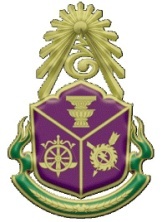 แผนแม่บทสำนักงาน ป.ป.ช. ระยะ ๒๐ ปี 
(พ.ศ. ๒๕๖๐ – ๒๕๗๙)สารบัญ										       หน้าบทนำ	 ๑สถานการณ์การทุจริตของประเทศไทยและแนวโน้ม	 ๒ผลการดำเนินงานตามแผนยุทธศาสตร์สำนักงาน ป.ป.ช. ในระยะที่ผ่านมา	 ๗2.1 ผลการดำเนินงานของสำนักงาน ป.ป.ช.	 ๗2.2 การดำเนินการตามข้อผูกพันของอนุสัญญาและความร่วมมือระหว่างประเทศ	๑๐การวิเคราะห์สภาพแวดล้อมและทิศทางในอนาคต	1๒๓.๑ การวิเคราะห์สภาพแวดล้อม	๑๒๓.๒ ทิศทางในอนาคต	๒๘แผนแม่บทสำนักงาน ป.ป.ช. ระยะ 20 ปี (พ.ศ. 2560 – 2579) 	3๓(วิสัยทัศน์ พันธกิจ วัตถุประสงค์ ค่าเป้าหมายและตัวชี้วัด ประเด็นยุทธศาสตร์ กลยุทธ์ 
โครงการตามยุทธศาสตร์ของแผนแม่บทสำนักงาน ป.ป.ช. ระยะ 20 ปี 
(พ.ศ. 2560 – 2579))กลไกการขับเคลื่อนและการติดตามประเมินผลแผนแม่บทสำนักงาน ป.ป.ช. ระยะ 20 ปี 	๔๙
(พ.ศ. 2560 – 2579) สารบัญภาพสารบัญตารางบทนำสำนักงาน ป.ป.ช. ได้ขับเคลื่อนภารกิจหลักโดยใช้แผนยุทธศาสตร์สำนักงาน ป.ป.ช. 
เป็นเครื่องมือมาตั้งแต่ปีงบประมาณ พ.ศ. ๒๕๕๑ แผนยุทธศาสตร์ชาติว่าด้วยการป้องกันและปราบปราม
การทุจริต ระยะที่ 1 ปีงบประมาณ พ.ศ. 2551 – 2555 โดยมุ่งเน้นการทำหน้าที่ของสำนักงาน ป.ป.ช. 
ในการปลูกฝังจิตสำนึก สร้างวัฒนธรรมสุจริต เสริมสร้างภาคีเครือข่ายร่วมป้องกัน ปราบปรามการทุจริต และพัฒนากลไกตรวจสอบและลงโทษผู้กระทำผิด ในช่วงเวลาต่อมาด้วยเงื่อนไขตามบทบัญญัติของรัฐธรรมนูญแห่งราชอาณาจักรไทย พ.ศ. 2550 ส่งผลให้ภารกิจของสำนักงาน ป.ป.ช. กว้างขวางขึ้นทั้งในมิติเชิงบทบาทและเชิงพื้นที่ และทำให้ทิศทางของแผนยุทธศาสตร์สำนักงาน ป.ป.ช. ระยะที่ ๒ ปีงบประมาณ พ.ศ. 2556 – 2560 นอกเหนือจากผลักดันภารกิจหลักอย่างต่อเนื่อง ยังได้ให้ความสำคัญกับบทบาททั้งในการดำเนินโครงการ/กิจกรรมและการบูรณาการในการดำเนินงานป้องกันและปราบปรามการทุจริตในรูปแบบและวิธีการต่าง ๆ โดยทุกภาคส่วนเข้ามามีส่วนร่วม มีการขยายขอบเขตการดำเนินงานไปยังต่างจังหวัด โดยได้มีการจัดตั้งสำนักงานป้องกันและปราบปรามการทุจริตประจำจังหวัด และคณะกรรมการป้องกันและปราบปรามการทุจริตประจำจังหวัดขึ้น 
มีการขยายผลความร่วมมือไปยังต่างประเทศเพิ่มมากขึ้น และให้ความสำคัญกับการนำเอาเครื่องมือการบริหารการสื่อสารมาใช้ในหน่วยงานแผนแม่บทสำนักงาน ป.ป.ช. ฉบับนี้ จัดทำขึ้นในมิติที่ต่างไปจากเดิม ทั้งในมิติเรื่องกรอบระยะเวลา และความสอดคล้องกับกรอบทิศทางในการดำเนินงานของประเทศ กล่าวคือ คณะรัฐมนตรีได้มีมติ
เมื่อวันที่ 4 ตุลาคม 2559 เห็นชอบให้ทุกส่วนราชการจัดทำแผนงานในภารกิจหลักของหน่วยงานระยะ ๒๐ ปี (พ.ศ. ๒๕๖๐ - ๒๕๗๙) โดยให้กำหนดรายละเอียดโครงการ/กิจกรรมที่จะดำเนินการและผลที่จะได้รับในแต่ละระยะ โดยประเมินและทบทวนแผนงานทุก ๆ ๕ ปี ซึ่งในการจัดทำแผนแม่บทสำนักงาน ป.ป.ช. ระยะ ๒๐ ปี 
(พ.ศ. ๒๕๖๐ - ๒๕๗๙) ได้นำยุทธศาสตร์ชาติระยะ 20 ปี (พ.ศ. 2560 - 2579) แผนแม่บทบูรณาการป้องกัน ปราบปรามการทุจริตและประพฤติมิชอบ ระยะ ๒๐ ปี (พ.ศ. ๒๕๖๐ - ๒๕๗๙) แผนพัฒนาเศรษฐกิจและสังคมแห่งชาติ ฉบับที่ 12 (พ.ศ. 2560 - 2564) และยุทธศาสตร์ชาติว่าด้วยการป้องกันและปราบปราม
การทุจริต ระยะที่ 3 (พ.ศ. 2560 - 2564) มาใช้เป็นกรอบทิศทางในการดำเนินการ โดยมีวัตถุประสงค์เพื่อให้สำนักงาน ป.ป.ช. มีแผนแม่บทสำนักงาน ป.ป.ช. ระยะ ๒๐ ปี (พ.ศ. ๒๕๖๐ - ๒๕๗๙) ที่ก้าวทันต่อนวัตกรรมและเทคโนโลยีต่างๆ และใช้เป็นแนวทางในการจัดทำโครงการ/กิจกรรม เพื่อขับเคลื่อนยุทธศาสตร์ภายใต้แผนแม่บทสำนักงาน ป.ป.ช. ระยะ ๒๐ ปี (พ.ศ. ๒๕๖๐ - ๒๕๗๙) ให้บรรลุวัตถุประสงค์ เป้าหมาย และ
เกิดผลสัมฤทธิ์ที่เป็นรูปธรรมต่อไป สถานการณ์การทุจริตของประเทศไทยและแนวโน้ม๑.๑ ดัชนีการรับรู้การทุจริต (Corruption Perceptions Index : CPI) ขององค์กรเพื่อความโปร่งใสนานาชาติ (Transparency International : TI )	องค์กรเพื่อความโปร่งใสนานาชาติ (Transparency International : TI) ได้มีการประกาศ
ค่าคะแนนดัชนีการรับรู้การทุจริต (Corruption Perceptions Index : CPI) เป็นประจำทุกปี เพื่อใช้
วัดระดับการรับรู้เกี่ยวกับการทุจริตของประเทศต่าง ๆ ทั่วโลก โดยตลอดระยะเวลา 20 ปีที่ผ่านมา 
(พ.ศ. 2538 – 2559) ค่าคะแนนดัชนีการรับรู้การทุจริตของประเทศไทยอยู่ในระดับที่ทรงตัว และ
มีค่าคะแนนเฉลี่ยที่ได้อยู่ในระดับต่ำกว่า 4 คะแนนหรือ 40 คะแนนมาโดยตลอดแผนภาพที่ 1 ดัชนีการรับรู้การทุจริตของประเทศไทยในช่วงปี พ.ศ. 2538 – 2559	เมื่อพิจารณาค่าคะแนนดัชนีการรับรู้การทุจริต ในปี พ.ศ. 2559 ของประเทศต่าง ๆ ทั่วโลก ปรากฏว่า ๒ ใน ๓ จาก ๑๗๖ ประเทศทั่วโลก ได้คะแนนต่ำกว่า ๕๐ คะแนน โดยประเทศไทยได้คะแนน 35 จาก 100 คะแนนเต็ม อยู่ลำดับที่ 101 จากจำนวน 176 ประเทศ และเป็นอันดับที่ 6 จาก 10 ประเทศในภูมิภาคอาเซียน 
ซึ่งพิจารณาข้อมูล(ตารางที่ ๑) จากแหล่งข้อมูล ๙ แหล่งข้อมูล (ปี พ.ศ. 255๘ ใช้ ๘ แหล่งข้อมูล) ประเทศไทยได้คะแนนเพิ่มขึ้น 3 แหล่งข้อมูล คะแนนเท่าเดิม 1 แหล่งข้อมูล และคะแนนลดลง 4 แหล่งข้อมูล ขณะที่แหล่งข้อมูลที่เกิดขึ้นใหม่ในปี พ.ศ. ๒๕๕๙ จำนวน ๑ แหล่งข้อมูล วัดเกี่ยวกับความหลากหลายของประชาธิปไตย ตารางที่ 1 แสดงค่าคะแนนดัชนีการรับรู้การทุจริต Corruption Perceptions Index (CPI) ของประเทศไทยที่มา : สำนักนโยบายและยุทธศาสตร์ สำนักงาน ป.ป.ช.	๑.๒ ดัชนีสถานการณ์คอร์รัปชันไทย (Corruption Situation Index : CSI) ของมหาวิทยาลัยหอการค้าไทย	มหาวิทยาลัยหอการค้าไทยได้จัดทำดัชนีสถานการณ์คอร์รัปชันไทย (Corruption Situation Index : CSI) เพื่อสะท้อนทัศนคติความคิดเห็นต่อการทุจริตคอร์รัปชันไทย และการเปลี่ยนแลงสถานการณ์การทุจริตคอร์รัปชันไทย โดยได้สำรวจจากกลุ่มประชาชน ผู้ประกอบการ/ภาคเอกชน และข้าราชการ/ภาครัฐในภูมิภาคต่าง ๆ 
ทั่วประเทศ จำนวน ๒,๔๐๐ ตัวอย่าง เป็นประจำทุก 6 เดือน	ซึ่งจากผลสำรวจค่าคะแนนดัชนีสถานการณ์คอร์รัปชันไทย ตั้งแต่เดือนธันวาคม ๒๕๕๓ – มิถุนายน ๒๕๖๐ (ตารางที่ ๒) พบว่า สถานการณ์คอร์รัปชันไทยเริ่มมีสถานการณ์ที่ดีขึ้น นับตั้งแต่เดือนมิถุนายน ๒๕๕๗ 
โดยมีการปรับขึ้นของค่าคะแนนดัชนีสถานการณ์คอร์รัปชันจากระดับ ๓๙ คะแนน ในเดือนธันวาคม ๒๕๕๖ 
มาอยู่ที่ระดับ ๔๖ คะแนน ในเดือนมิถุนายน 255๗ และมาอยู่ที่ระดับ 55 คะแนน ในเดือนมิถุนายน 255๘ และเดือนธันวาคม ๒๕๕๙ แต่ในเดือนมิถุนายน ๒๕๖๐ กลับปรับตัวลดลงมาอยู่ที่ระดับ ๕๓ คะแนนตารางที่ ๒ เปรียบเทียบค่าคะแนนดัชนีสถานการณ์คอร์รัปชันไทย ตั้งแต่เดือนธันวาคม ๒๕๕๓ – มิถุนายน ๒๕๖๐ที่มา : ศูนย์พยากรณ์เศรษฐกิจและธุรกิจ มหาวิทยาลัยหอการค้าไทย. ๒๕๖๐. ดัชนีสถานการณ์คอร์รัปชันไทย (Corruption Situation Index : CSI))(ออนไลน์).   
       แหล่งที่มา : http://cebf.utcc.ac.th/upload/index_file/file_th_269d26y2017.pdf. สืบค้นเมื่อวันที่ ๒๖ กันยายน ๒๕๖๐.	หมายเหตุ : ๑๐๐ หมายถึง สถานการณ์คอร์รัปชันมีปัญหาลดน้อยลงหรือสถานการณ์ดีขึ้น, 
                              ๐ หมายถึง สถานการณ์คอร์รัปชันมีปัญหามากขึ้นหรือสถานการณ์แย่งลง	เมื่อพิจารณาประเด็นการสำรวจดัชนีสถานการณ์คอร์รัปชันไทยของมหาวิทยาลัยหอการค้าไทย 
ใน ๓ ประเด็น คือ ๑) ความรุนแรงของปัญหาการทุจริตคอร์รัปชัน ๒) ทัศนคติและจิตสำนึกต่อการทุจริต
คอร์รัปชัน ๓) ประสิทธิภาพการต่อต้านการทุจริตคอร์รัปชัน ปรากฏผลการสำรวจในแต่ละประเด็น ดังนี้ความรุนแรงของปัญหาการทุจริตคอร์รัปชัน ผลการสำรวจความรุนแรงของปัญหาการทุจริตคอร์รัปชัน ตั้งแต่ธันวาคม ๒๕๕๓ – มิถุนายน ๒๕๖๐ (ตารางที่ ๓) พบว่า กลุ่มตัวอย่างมีความเห็นว่าระดับความรุนแรงของปัญหาการทุจริตคอร์รัปชันมีระดับความรุนแรงที่ลดลง จากเดือนธันวาคม ๒๕๕๓ ที่กลุ่มตัวอย่างมีความเห็นว่าปัญหาการทุจริตคอร์รัปชัน มีระดับความรุนแรงเพิ่มขึ้น ๗๙ คะแนน แต่ตั้งแต่เดือนมิถุนายน ๒๕๕๗ มีระดับความรุนแรงของปัญหาการทุจริตคอร์รัปชัน 
กลุ่มตัวอย่างมีความเห็นว่าระดับรุนแรงของปัญหาการทุจริตคอร์รัปชันเพิ่มขึ้น ๕๔ คะแนน และในเดือนธันวาคม ๒๕๕๙ มีระดับความรุนแรงของการทุจริตคอร์รัปชันเพิ่มขึ้นต่ำสุด เพียง ๑๙ คะแนน ซึ่งสะท้อนว่ากลุ่มตัวอย่าง
มีความเห็นว่าระดับความรุนแรงของปัญหาการทุจริตคอร์รัปชันมีแนวโน้มที่ลดลงมาอย่างต่อเนื่อง แต่ในเดือนมิถุนายน ๒๕๖๐ กลับเริ่มแสดงให้เห็นระดับความรุนแรงของปัญหาการทุจริตคอร์รัปชันที่เพิ่มขึ้น ซึ่งสะท้อนได้จากกลุ่มตัวอย่างมีความเห็นว่าระดับความรุนแรงของปัญหาการทุจริตคอร์รัปชันเพิ่มขึ้น ๓๕ คะแนนตารางที่ ๓ เปรียบเทียบค่าคะแนนความรุนแรงของปัญหาการทุจริตคอร์รัปชัน 
    ตั้งแต่เดือนธันวาคม ๒๕๕๓ - มิถุนายน ๒๕๖๐ที่มา : ศูนย์พยากรณ์เศรษฐกิจและธุรกิจ มหาวิทยาลัยหอการค้าไทย. ๒๕๖๐. ดัชนีสถานการณ์คอร์รัปชันไทย (Corruption Situation Index : CSI))(ออนไลน์).   
       แหล่งที่มา : http://cebf.utcc.ac.th/upload/index_file/file_th_269d26y2017.pdf. สืบค้นเมื่อวันที่ ๒๖ กันยายน ๒๕๖๐.ทัศนคติและจิตสำนึกต่อการทุจริตคอร์รัปชันผลการสำรวจทัศนคติและจิตสำนึกต่อการทุจริตคอร์รัปชัน ในเดือนมิถุนายน ๒๕๖๐ (ตารางที่ ๔) พบว่า กลุ่มตัวอย่างโดยส่วนใหญ่มีทัศนคติและจิตสำนึกต่อการทุจริตคอร์รัปชันไปในทางที่ดี กล่าวคือ 
ไม่เห็นด้วยว่าการทุจริตคอร์รัปชันเป็นเรื่องไกลตัว ไม่ได้เกี่ยวกับตัวเองโดยตรง (ร้อยละ ๙๖) ไม่เห็นด้วยว่า
การที่รัฐบาลทุจริตคอร์รัปชัน แต่มีผลงานและทำประโยชน์ให้สังคมเป็นเรื่องที่รับได้ (ร้อยละ ๙๕) และ
ไม่เห็นด้วยว่าการให้สินน้ำใจ (เงินพิเศษ) เล็กๆ น้อยๆ แก่เจ้าหน้าที่ของรัฐเป็นเรื่องไม่เสียหาย (ร้อยละ ๙๕) ตารางที่ ๔ ผลการสำรวจทัศนคติและจิตสำนึกต่อการทุจริตคอร์รัปชัน ในเดือนมิถุนายน ๒๕๖๐ที่มา : ศูนย์พยากรณ์เศรษฐกิจและธุรกิจ มหาวิทยาลัยหอการค้าไทย. ๒๕๖๐. ดัชนีสถานการณ์คอร์รัปชันไทย (Corruption Situation Index : CSI))(ออนไลน์).   
       แหล่งที่มา : http://cebf.utcc.ac.th/upload/index_file/file_th_269d26y2017.pdf. สืบค้นเมื่อวันที่ ๒๖ กันยายน ๒๕๖๐.ประสิทธิภาพการต่อต้านการทุจริตคอร์รัปชันผลการสำรวจดัชนีประสิทธิภาพการต่อต้านการทุจริตคอร์รัปชัน ในเดือนมิถุนายน ๒๕๖๐ (ตารางที่ ๕) พบว่า ดัชนีประสิทธิภาพการต่อต้านการทุจริตคอร์รัปชันในภาพรวมอยู่ในระดับทรงตัว
๒ ด้าน คือ ดัชนีการป้องกันการคอร์รัปชัน อยู่ที่ระดับ ๕๓ คะแนน และดัชนีการปราบปรามการคอร์รัปชัน 
อยู่ที่ระดับ ๕๔ คะแนน แต่ดัชนีประสิทธิภาพการต่อต้านการทุจริตคอร์รัปชันในภาพรวมด้าน
ดัชนีการสร้างจริยธรรมและจิตสำนึกมีการปรับตัวที่ดีขึ้น มาอยู่ที่ระดับ ๖๐ คะแนน ตารางที่ ๕ แสดงค่าดัชนีประสิทธิภาพการต่อต้านการทุจริตคอร์รัปชัน ในเดือนมิถุนายน ๒๕๖๐ที่มา : ศูนย์พยากรณ์เศรษฐกิจและธุรกิจ มหาวิทยาลัยหอการค้าไทย. ๒๕๖๐. ดัชนีสถานการณ์คอร์รัปชันไทย (Corruption Situation Index : CSI))(ออนไลน์).   
       แหล่งที่มา : http://cebf.utcc.ac.th/upload/index_file/file_th_269d26y2017.pdf. สืบค้นเมื่อวันที่ ๒๖ กันยายน ๒๕๖๐.หมายเหตุ : ๑๐๐ หมายถึง สถานการณ์คอร์รัปชันมีปัญหาลดน้อยลงหรือสถานการณ์ดีขึ้น, 
                   ๐ หมายถึง สถานการณ์คอร์รัปชันมีปัญหามากขึ้นหรือสถานการณ์แย่งลง2. ผลการดำเนินงานตามแผนยุทธศาสตร์สำนักงาน ป.ป.ช. ในระยะที่ผ่านมา2.1 ผลการดำเนินงานของสำนักงาน ป.ป.ช.	ด้านปราบปรามการทุจริต	ผลการดำเนินงานเรื่องแสวงหาข้อเท็จจริงและรวบรวมพยานหลักฐานและไต่สวนข้อเท็จจริงเรื่องกล่าวหาหรือมีเหตุอันควรสงสัยว่าเจ้าหน้าที่ของรัฐร่ำรวยผิดปกติ กระทำความผิดฐานทุจริตต่อหน้าที่ กระทำความผิดต่อตำแหน่งหน้าที่ราชการ หรือกระทำความผิดต่อตำแหน่งหน้าที่ในการยุติธรรมแล้วเสร็จระหว่างปีงบประมาณ พ.ศ. 2556 - 2559 (ตารางที่ ๖) จำนวนทั้งสิ้น ๘,๒๑๒ เรื่อง ดังนี้ให้ข้อกล่าวหาตกไป  จำนวน ๓๒๑ เรื่องยุติการสอบสวน  จำนวน ๑๒๙ เรื่องไม่รับพิจารณา/ไม่ยกขึ้นพิจารณา  จำนวน ๓๐๒ เรื่องไม่รับไว้แสวงหาข้อเท็จจริง/ไม่รับพิจารณา  จำนวน ๑๔๔ เรื่องไม่รับไว้ดำเนินการไต่สวนข้อเท็จจริง  จำนวน ๔,๗๗๘ เรื่องส่งคืนพนักงานสอบสวนตามมาตรา 89  จำนวน ๑๑๖ เรื่องร้องทุกข์กล่าวโทษต่อพนักงานสอบสวนตาม พ.ร.บ. ฮั้ว ม. ๑๔ (๒)  จำนวน ๑๕ เรื่องส่งให้ผู้บังคับบัญชา/พนักงานสอบสวนดำเนินการตามมาตรา 89/2 	จำนวน ๑,๐๔๘ เรื่องส่งคณะกรรมการ ป.ป.ท./หน่วยงานอื่นดำเนินการ  จำนวน  ๗๘๙ เรื่อง ชี้มูลความผิด จำนวน ๕๗๐ เรื่องตารางที่ ๖ แสดงสถิติด้านปราบปรามการทุจริตของคณะกรรมการ ป.ป.ช. ตั้งแต่ปีงบประมาณ พ.ศ. ๒๕๕๖ – ๒๕๕๙หน่วย : เรื่อง      ที่มา : ศูนย์ประมวลข้อมูลสำนักงาน ป.ป.ช.	ด้านตรวจสอบทรัพย์สิน	ผลการดำเนินงานในการตรวจสอบความถูกต้องและความมีอยู่จริง รวมทั้งความเปลี่ยนแปลงของทรัพย์สินและหนี้สินของบัญชีแสดงรายการทรัพย์สินและหนี้สินของผู้ดำรงตำแหน่งทางการเมืองและเจ้าหน้าที่ของรัฐระหว่างปีงบประมาณ พ.ศ. 255๖ - 2559 (ตารางที่ ๗) จำนวนทั้งสิ้น ๑๕๒,๒๔๓ บัญชี และมีการส่งเรื่องให้ศาลวินิจฉัยว่าผู้ยื่นบัญชีจงใจกระทำความผิดต่อกฎหมาย จำนวน ๔๐๖ ราย โดยจำแนกเป็นกรณี ดังนี้	1. กรณีจงใจไม่ยื่นบัญชีแสดงรายการทรัพย์สินและหนี้สินและเอกสารประกอบภายในเวลาที่กฎหมายกำหนด จำนวน ๓๙๕ ราย	2. กรณีจงใจยื่นบัญชีแสดงรายการทรัพย์สินและหนี้สินและเอกสารประกอบด้วยข้อความอันเป็นเท็จหรือปกปิดข้อเท็จจริงที่ควรแจ้งให้ทราบ จำนวน ๑๑ รายตารางที่ ๗ แสดงผลการดำเนินงานด้านการตรวจสอบทรัพย์สิน ตั้งแต่ปีงบประมาณ พ.ศ. ๒๕๕๖ – ๒๕๕๙ที่มา : สำนักทะเบียนและพัฒนาระบบตรวจสอบ สำนักงาน ป.ป.ช.	ด้านป้องกันการทุจริต	ผลการดำเนินงานด้านป้องกันการทุจริตที่สำคัญระหว่างปีงบประมาณ พ.ศ. 255๖ – 2559	1. การเสนอมาตรการ ความเห็น หรือข้อเสนอแนะต่อคณะรัฐมนตรี จำนวน ๙ เรื่อง คือ		1.1 ข้อเสนอแนะเพื่อป้องกันการทุจริตเกี่ยวกับการปฏิบัติหน้าที่ของเจ้าหน้าที่ศุลกากรตามแนวชายแดน รับชำระภาษีและออกใบเสร็จรับเงินค่าภาษีอากรปากระวางการนำไม้ ไม้แปรรูป หรือสิ่งประดิษฐ์เครื่องใช้ หรือสิ่งอื่นใดที่ทำด้วยไม้ เข้ามาในราชอาณาจักรโดยไม่ถูกต้องและไม่ตรงตามประเภทของสินค้าไม้		1.2 ข้อเสนอแนะเพื่อป้องกันการทุจริตที่เกิดจากการอนุญาตให้ราษฎรครอบครองที่ดินของรัฐตามประมวลกฎหมายที่ดิน		1.3 ข้อเสนอแนะเพื่อให้มีการปรับปรุงการปฏิบัติราชการเพื่อป้องกันหรือปราบปรามการทุจริต เรื่องการบูรณาการป้องกันการทุจริตของโครงการภาครัฐ (โดยการติดตามประเมินผลการดำเนินงาน)		1.4 มาตรการป้องกันการทุจริตจากการใช้ระบบการจัดซื้อจัดจ้างด้วยวิธีการทางอิเล็กทรอนิกส์ 
(e-Auction)		1.5 ข้อเสนอแนะเกี่ยวกับการใช้ระบบอิเล็กทรอนิกส์ในงานบริการภาครัฐเพื่อป้องกันการทุจริต		1.6 มาตรการป้องกันและแก้ไขปัญหาการทุจริตในอุตสาหกรรมแร่		1.7 ข้อเสนอแนะเพื่อป้องกันการทุจริต กรณีการตั้งครรภ์แทน		1.8 ข้อเสนอแนะเพื่อป้องกันการทุจริตในกระบวนการบริหารงานบุคคลของภาครัฐ		1.9 ข้อเสนอแนะเพื่อป้องกันการทุจริตเกี่ยวกับการประกอบธุรกิจร้านเกมและอินเทอร์เน็ต	2. การประเมินคุณธรรมและความโปร่งใสในการดำเนินงานของหน่วยงานภาครัฐ (Integrity & Transparency Assessment - ITA) ได้ดำเนินการประเมินหน่วยงานภาครัฐที่อยู่ในความรับผิดชอบทั้งสิ้น 
๑๑๕ หน่วยงาน ประกอบไปด้วย		2.1 สำนักงานศาล (เฉพาะหน่วยงานธุรการ)	จำนวน   ๓ หน่วยงาน		2.2 องค์กรอิสระ 	จำนวน   ๓ หน่วยงาน		2.3 องค์กรอื่นตามรัฐธรรมนูญ 	จำนวน   ๒ หน่วยงาน		2.4 สำนักงานเลขาธิการวุฒิสภา 	จำนวน   ๑ หน่วยงาน		2.5 สำนักงานเลขาธิการสภาผู้แทนราษฎร	จำนวน   ๑ หน่วยงาน		2.6 หน่วยงานรัฐวิสาหกิจ 	จำนวน ๕๕ หน่วยงาน		2.7 องค์การมหาชน 	จำนวน ๕๐ หน่วยงาน	3. การเสริมสร้างทัศนคติและค่านิยมเกี่ยวกับความซื่อสัตย์สุจริต เพื่อให้ตระหนักถึงผลกระทบจากการทุจริตและไม่ยอมรับการทุจริต ยึดมั่นในคุณธรรม จริยธรรม มีจิตสำนึกแยกแยะผลประโยชน์ส่วนบุคคลและประโยชน์ส่วนรวมออกจากกัน โดยการปรับฐานความคิดซึ่งสามารถปลูกฝังผ่านกระบวนการเรียนรู้ 
การฝึกอบรม และการใช้กลไกทางศาสนา เพื่อส่งเสริมการเรียนรู้ตามหลักคุณธรรม จริยธรรม และวินัยแก่ทุกภาคส่วน ทุกเพศทุกวัย และทุกกลุ่มอาชีพ ทั้งในส่วนที่ดำเนินการเองและดำเนินการร่วมกับหน่วยงานภาคีเครือข่าย อาทิ กระทรวงศึกษาธิการ สำนักงานคณะกรรมการอาชีวศึกษา สำนักงานคณะกรรมการการศึกษาขั้นพื้นฐาน สำนักงานลูกเสือแห่งชาติ มหาวิทยาลัยจุฬาลงกรณราชวิทยาลัย มหาวิทยาลัยเทคโนโลยีราชมงคล และมหาวิทยาลัยราชภัฎ เป็นต้น	4. การดำเนินการให้ประชาชนหรือกลุ่มบุคคลมีส่วนร่วมในการป้องกันและปราบปรามการทุจริต ได้แก่		4.1 การสนับสนุนและสร้างการมีส่วนร่วมในการป้องกันการทุจริตภาคประชาชน ซึ่งเป็น
การดำเนินโครงการเพื่อเสริมสร้างความร่วมมือและขยายเครือข่ายในส่วนกลางและ 76 จังหวัด		4.2 การสนับสนุนและสร้างการมีส่วนร่วมในการป้องกันการทุจริตในสถานศึกษา ซึ่งเป็น
การดำเนินการตามความร่วมมือระหว่างสำนักงาน ป.ป.ช. กับที่ประชุมอธิการบดีแห่งประเทศไทย (ทปอ.) 
ในปีที่ 2 โดยมีสถาบันการศึกษาในสังกัดของ ทปอ. จำนวน 27 สถาบันการศึกษาทั่วประเทศเข้าร่วมโครงการสัมมนาผู้นำนิสิตนักศึกษารวมพลังต่อต้านการทุจริต		4.3 การเสริมสร้างศักยภาพเครือข่ายอาสาสมัครสาธารณสุขประจำหมู่บ้าน (อสม.) ด้านป้องกันและปราบปรามการทุจริต เป็นโครงการที่เกิดขึ้นจากการจัดทำบันทึกข้อตกลงความร่วมมือเครือข่ายเมืองคนดีระหว่างสำนักงาน ป.ป.ช. กับกระทรวงสาธารณสุข ในการส่งเสริมบทบาทของ อสม. เข้าเป็นเครือข่ายเมือง
คนดีร่วมขับเคลื่อนยุทธศาสตร์ชาติว่าด้วยการป้องกันและปราบปรามการทุจริต เพื่อสร้างวิทยากรต้นแบบ อสม. หลังจากนั้นกระทรวงสาธารณสุขจะดำเนินการขยายฐานวิทยากรสู่เครือข่าย อสม. 87,800 คน 
ทั่วประเทศ เพื่อถ่ายทอดความรู้เกี่ยวกับการป้องกันและปราบปรามการทุจริตสู่เครือข่าย อสม. 1,040,000 คน และประชาชนในระดับหมู่บ้าน	๕. การจัดทำแผนงานบูรณาการป้องกัน ปราบปรามการทุจริตและประพฤติมิชอบในภาครัฐ เพื่อใช้เป็นกรอบแนวทางในการขับเคลื่อนการดำเนินงานด้านการป้องกัน ปราบปรามการทุจริตและประพฤติ
มิชอบให้เป็นในทิศทางเดียวกันในระดับชาติ 2.2 การดำเนินการตามข้อผูกพันของอนุสัญญาและความร่วมมือระหว่างประเทศ		ผลการดำเนินงานตามข้อผูกพันของอนุสัญญาและความร่วมมือระหว่างประเทศที่สำคัญ ดังนี้	๒.๒.๑ การแก้ไขเพิ่มเติมกฎหมายเพื่ออนุวัติการให้เป็นตามอนุสัญญาสหประชาชาติว่าด้วยการต่อต้านการทุจริต ค.ศ. ๒๐๐๓ (United Nations Convention against Corruption – UNCAC)		ประเทศไทยในฐานะรัฐภาคีอนุสัญญาฯ  มีหน้าที่และพันธะในการแก้ไขกฎหมายภายในที่เกี่ยวข้องกับการต่อต้านการทุจริตของประเทศไทยให้มีความสอดคล้องกับอนุสัญญาฯ เพื่อให้มีมาตรฐานเทียบเท่าสากล และสามารถปฏิบัติตามพันธกรณีตามอนุสัญญาฯ ได้อย่างครบถ้วนและมีประสิทธิภาพโดยคณะกรรมการ ป.ป.ช. ได้มีการเสนอขอแก้ไขเพิ่มเติมพระราชบัญญัติประกอบรัฐธรรมนูญว่าด้วยการป้องกันและปราบปรามการทุจริต (ฉบับที่ 3) พ.ศ. 2558 ซึ่งมีผลใช้บังคับเมื่อวันที่ 10 กรกฎาคม 2558 โดยกฎหมายฉบับดังกล่าว มีประเด็นที่สำคัญ ดังต่อไปนี้		1) การกำหนดฐานความผิดการให้/รับสินบนที่เกี่ยวข้องกับเจ้าหน้าที่ของรัฐต่างประเทศและเจ้าหน้าที่ขององค์การระหว่างประเทศ		2) เพิ่มเติมให้คณะกรรมการ ป.ป.ช. มีอำนาจหน้าที่ในการไต่สวนและวินิจฉัยกรณีเจ้าหน้าที่ของรัฐต่างประเทศ เจ้าหน้าที่ขององค์การระหว่างประเทศ กระทำความผิดฐานรับสินบน และกรณีเอกชนกระทำความผิดฐานให้สินบน		3) การกำหนดฐานความผิดเฉพาะสำหรับนิติบุคคลที่เกี่ยวข้องกับการให้สินบนเจ้าหน้าที่ฯ		4) เพิ่มอำนาจหน้าที่ในการดำเนินการไต่สวนการกระทำความผิดที่อยู่ในอำนาจการไต่สวนของคณะกรรมการ ป.ป.ช. ซึ่งได้กระทำลงนอกราชอาณาจักร และการดำเนินการตามคำร้องขอความช่วยเหลือจากต่างประเทศในคดีทุจริตเพื่อประโยชน์ในการประสานความร่วมมือระหว่างประเทศในคดีทุจริตให้มีประสิทธิภาพ		5) เพิ่มอำนาจหน้าที่ในการทำข้อตกลงประสานความร่วมมือกับหน่วยงานที่เกี่ยวข้อง		6) กำหนดหลักการริบทรัพย์ตามมูลค่า		7) แก้ไขเพิ่มเติมเรื่องอายุความ			- กรณีผู้กระทำความผิดหลบหนี มิให้นับระยะเวลาที่จำเลยหลบหนีรวมเป็นส่วนหนึ่งของอายุความ			- กำหนดมิให้นำอายุความล่วงเลยการลงโทษตามประมวลกฎหมายอาญา มาตรา 98 มาใช้บังคับ		นอกจากนี้ ยังได้มีการศึกษาประเด็นเพิ่มเติมประกอบการยกร่างพระราชบัญญัติประกอบ
รัฐธรรมนูญฉบับใหม่ เพื่อให้เป็นไปตามรัฐธรรมนูญแห่งราชอาณาจักรไทย พุทธศักราช ๒๕๖๐ โดยมีประเด็นที่สำคัญ เช่น การกำหนดความผิดฐานขัดขวางกระบวนการยุติธรรม และกลไกในการติดตามทรัพย์สินคืนในต่างประเทศ เป็นต้น	๒.๒.๒ การดำเนินคดีทุจริตระหว่างประเทศ	สำนักงาน ป.ป.ช. โดยศูนย์ประสานงานคดีระหว่างประเทศ ได้มีการดำเนินคดีทุจริตระหว่างประเทศอย่างเป็นรูปธรรม โดยการรวบรวมพยานหลักฐานจากต่างประเทศ รวมถึงการดำเนินการเพื่อประโยชน์ในการติดตามทรัพย์สินในคดีทุจริตกลับคืนประเทศไทย ตามหลักการอนุสัญญาสหประชาชาติว่าด้วย
การต่อต้านการทุจริต (United Nations Convention against Corruption : UNCAC) ซึ่งได้มี
การดำเนินการผ่านกลไกส่วนประสานงานที่จัดตั้งขึ้นในศูนย์ประสานงานคดีระหว่างประเทศ ได้แก่ 
ส่วนประสานงานติดตามทรัพย์สินคืน (STAR/INTERPOL Global Focal Point on Asset Recovery) และส่วนประสานงานศูนย์ติดตามทรัพย์สินคืนระหว่างประเทศ (International Center for Asset Recovery : ICAR) เพื่อรองรับการประสานงานคดีทุจริตระหว่างประเทศที่มีจำนวนเพิ่มขึ้น รวมทั้งการเพิ่มประสิทธิภาพการติดตามทรัพย์สินจากการทุจริตกลับคืนมายังประเทศไทย โดยมีผลงานการดำเนินคดีทุจริตระหว่างประเทศที่สำคัญ คือ กรณีกล่าวหาอดีตผู้ว่าการการท่องเที่ยวแห่งประเทศไทยว่าเรียกรับเงินจาก
นักธุรกิจชาวอเมริกัน เกี่ยวกับการจัดงานเทศกาลภาพยนตร์นานาชาติกรุงเทพฯ (Bangkok International Film Festival – BKKIFF) และโครงการอื่นที่เกี่ยวข้อง ซึ่งมีการขอความร่วมมือระหว่างประเทศเพื่อรวบรวมพยานหลักฐานที่สำคัญและนำไปสู่การยื่นฟ้องคดีต่อศาลอาญาโดยอัยการสูงสุด	๒.๒.๓ การส่งเสริมความร่วมมือระหว่างประเทศ	สำนักงาน ป.ป.ช. ได้ดำเนินการจัดทำข้อตกลงหรือบันทึกความเข้าใจระหว่างกัน (Memorandum of Understanding : MOU) กับ หน่วยงาน/องค์กร ต่างประเทศ ในการให้ความร่วมมือด้านการป้องกันและปราบปรามการทุจริต (Declaration of Partnership) ที่สำคัญ ดังนี้		1) การจัดทำบันทึกความร่วมมือระหว่างสำนักงาน ป.ป.ช. กับ United Nations DevelopmentProgramme (UNDP) เพื่อมุ่งเน้นการส่งเสริมการแลกเปลี่ยนความรู้ ความชำนาญการให้ความช่วยเหลือรวมถึงการสนับสนุนการต่อต้านการทุจริตให้เป็นรูปธรรมผ่านโครงการ และกิจกรรมต่างๆ		2) การจัดทำบันทึกความเข้าใจ (MOU) ระหว่างสำนักงาน ป.ป.ช. และสถาบัน Basel Institute on Governance ประเทศสวิตเซอร์แลนด์ ซึ่งมีการดำเนินงานด้านการต่อต้านการทุจริตที่สำคัญ คือ 
ศูนย์ติดตามทรัพย์สินคืนระหว่างประเทศ International Center for Asset Recovery (ICAR) โดยมีวัตถุประสงค์ในการประสานความช่วยเหลือซึ่งกันและกันทางอาญา การสืบสวนสอบสวน การติดตามยึด อายัด และริบทรัพย์สินที่ได้จากการทุจริต		๓) คณะทำงานด้านความร่วมมือในการป้องกันและปราบปรามการทุจริตบริเวณพื้นที่เสี่ยงพรมแดนไทย – มาเลเซีย ระหว่างสำนักงาน ป.ป.ช. และหน่วยงานต่อต้านการทุจริตในประเทศมาเลเซีย (Working Group meeting between MACC and NACC) ซึ่งเป็นหนึ่งในการดำเนินการที่เป็นรูปธรรมตามบันทึกความเข้าใจระหว่างกันของทั้งสองหน่วยงาน โดยมีวัตถุประสงค์ในการแบ่งปันข้อมูลทางการข่าวที่เป็นประโยชน์กับการไต่สวนคดีทุจริต รวมถึงแบ่งปันประสบการณ์ และวิธีปฏิบัติที่ดีที่สุดในการป้องกันและปราบปรามการทุจริต โดยเน้นถึงความร่วมมือในการแก้ปัญหาการทุจริตที่เกี่ยวข้องตามแนวชายแดนประเทศไทยและประเทศมาเลเซีย เช่น การติดสินบนเจ้าหน้าที่รัฐเพื่อเดินทางเข้า-ออกประเทศ การลักลอบขนสินค้าผิดกฎหมาย การค้ามนุษย์ เป็นต้น		๔) การกระชับความสัมพันธ์กับสถาบันป้องกันและปราบปรามการทุจริตระหว่างประเทศ (International Anti-Corruption Academy (IACA)) ในฐานะที่ประเทศไทยเป็นรัฐภาคีความตกลงเพื่อก่อตั้งสถาบันป้องกันและปราบปรามการทุจริตระหว่างประเทศเป็นองค์การระหว่างประเทศ ซึ่งเป็นการเน้นย้ำเจตนารมณ์และความุ่งมั่นของ ป.ป.ช. ในการป้องกันและปราบปรามการทุจริต รวมทั้งก่อให้เกิดประโยชน์แก่ประเทศไทยในด้านการพัฒนาระบบและกลไกในการต่อต้านการทุจริต พัฒนาบุคคลากรให้มีความเชี่ยวชาญเฉพาะด้าน รวมถึงเสริมสร้างความร่วมมือระหว่างประเทศ เนื่องจากสถาบัน IACA มีวัตถุประสงค์หลักในการแก้ไขปัญหาความขาดแคลนองค์ความรู้และแนวทางปฏิบัติในด้านการต่อต้านการทุจริต ส่งเสริมการบริหารจัดการที่ดี และหลักนิติธรรม ผ่านการให้บริการด้านการศึกษา การฝึกอบรม การสร้างเครือข่าย และการวิจัยการวิเคราะห์สภาพแวดล้อมและทิศทางในอนาคต๓.๑ การวิเคราะห์สภาพแวดล้อม		สำนักงาน ป.ป.ช. ได้มีการจัดประชุมเชิงปฏิบัติการเพื่อวิเคราะห์สภาพแวดล้อมองค์กร จำนวน ๔ ครั้ง โดยแบ่งตามภารกิจของสำนักงาน ป.ป.ช. คือ ภารกิจด้านปราบปรามการทุจริต ภารกิจด้านตรวจสอบทรัพย์สิน ภารกิจด้านป้องกันการทุจริต และภารกิจด้านอำนวยการและวิชาการ จากการประชุมดังกล่าว ได้มีการระดมสมองเพื่อวิเคราะห์สภาพแวดล้อมทั้งจุดแข็ง จุดอ่อน โอกาส และอุปสรรคในการปฏิบัติภารกิจหลักของสำนักงาน ป.ป.ช. โดยประมวล SWOT ตามลำดับความสำคัญสูง มีดังนี้สภาพแวดล้อมภายใน              จุดแข็ง (Strengths)ผลการวิเคราะห์สภาพแวดล้อมภายในที่เป็นจุดแข็ง (Strengths) ตามลำดับความสำคัญ ดังนี้จุดอ่อน (Weaknesses)ผลการวิเคราะห์สภาพแวดล้อมภายในที่เป็นจุดอ่อน (Weaknesses) ตามลำดับความสำคัญ ดังนี้สภาพแวดล้อมภายนอกโอกาส (Opportunities)ผลการวิเคราะห์สภาพแวดล้อมภายนอกที่เป็นโอกาส (Opportunities) ตามลำดับความสำคัญ ดังนี้อุปสรรค (Threats)ผลการวิเคราะห์สภาพแวดล้อมภายนอกที่เป็นอุปสรรค (Threats) ตามลำดับความสำคัญ ดังนี้ผลการวิเคราะห์สภาพแวดล้อม TOWS Matrix	หลังจากที่มีการประเมินสภาพแวดล้อมโดยการวิเคราะห์ให้เห็นถึงจุดแข็ง จุดอ่อน โอกาส และข้อจำกัดแล้ว จะนำมาข้อมูลทั้งหมดมาวิเคราะห์สภาพแวดล้อมในรูปแบบความสัมพันธ์แบบแมทริกซ์ (TOWS Matrix) เพื่อกำหนดออกมาเป็นยุทธศาสตร์ โดยผลการวิเคราะห์สภาพแวดล้อม TOWS Matrix ของสำนักงาน ป.ป.ช. สามารถนำไปสู่การกำหนดยุทธศาสตร์ได้ ดังต่อไปนี้การวิเคราะห์จุดแข็งกับโอกาสผลการวิเคราะห์จุดแข็งและโอกาส การวิเคราะห์จุดแข็งกับอุปสรรคผลการวิเคราะห์จุดแข็งและอุปสรรคการวิเคราะห์จุดอ่อนกับโอกาสผลการวิเคราะห์จุดอ่อนกับโอกาสการวิเคราะห์จุดอ่อนและอุปสรรคผลการวิเคราะห์จุดอ่อนและอุปสรรค๓.๒ ทิศทางในอนาคต	การจัดทำแผนแม่บทสำนักงาน ป.ป.ช. ระยะ ๒๐ ปี (พ.ศ. ๒๕๖๐ - ๒๕๗๙) ได้มีข้อคำนึง
หลายประการในการกำหนดทิศทางการป้องกันและปราบปรามการทุจริตจากการเปลี่ยนแปลงอย่างรวดเร็ว และกระแสของโลกในปัจจุบันที่มุ่งเน้นการสร้างความร่วมมือระหว่างกันในการแก้ไขปัญหาการทุจริต 
โดยสำหรับประเทศไทยได้มีการกำหนดทิศทางการป้องกันและปราบปรามการทุจริต ซึ่งมีความสอดคล้องกับสถานการณ์ทางการเมือง เศรษฐกิจ สังคม และวัฒนธรรม ที่เปลี่ยนแปลงไปอย่างรวดเร็วและรุนแรง 
ในลักษณะของการออกกฎหมายที่เกี่ยวข้องกับการป้องกันและปราบปรามการทุจริต รวมถึงการสร้าง
ความตระหนักในการประพฤติปฏิบัติตนด้วยความซื่อสัตย์สุจริตในทุกภาคส่วนของสังคม ซึ่งเมื่อพิจารณาแล้วเห็นว่ามีสาระสำคัญที่ควรนำมาใช้สำหรับกำหนดทิศทางการดำเนินงานของสำนักงาน ป.ป.ช. ดังนี้		๓.๒.๑ กรอบยุทธศาสตร์ชาติ ระยะ 20 ปี (พ.ศ. ๒๕๖๐ – ๒๕๗๙)		๓.2.๒ แผนพัฒนาเศรษฐกิจและสังคมแห่งชาติ ฉบับที่ 12 (พ.ศ. 2560 - 2564)		3.๒.๓ ยุทธศาสตร์ชาติว่าด้วยการป้องกันและปราบปรามการทุจริต ระยะที่ 3 (พ.ศ. 2560 - 2564)		๓.๒.๑ กรอบยุทธศาสตร์ชาติ ระยะ ๒๐ ปี (พ.ศ. ๒๕๖๐ – ๒๕๗๙)		ยุทธศาสตร์ชาติ ในระยะ 20 ปี ได้วางกรอบแนวทางการพัฒนาประเทศไว้ในระยะยาว โดยมีกรอบวิสัยทัศน์ว่า “ประเทศมีความมั่นคง มั่งคั่ง ยั่งยืน เป็นประเทศพัฒนาแล้ว ด้วยการพัฒนาตามปรัชญาเศรษฐกิจพอเพียง” ซึ่งจะนำไปสู่การพัฒนาให้คนไทยมีความสุขและตอบสนองต่อการบรรลุซึ่งผลประโยชน์แห่งชาติ ในการที่จะพัฒนาคุณภาพชีวิต สร้างรายได้ระดับสูง เป็นประเทศพัฒนาแล้ว และสร้างความสุขของคนไทย สังคมมีความมั่นคง เสมอภาคและเป็นธรรม ประเทศสามารถแข่งขันได้ในระบบเศรษฐกิจ โดยมีสถานะ ความท้าทาย และภาพอนาคตที่เกี่ยวข้องกับสำนักงาน ป.ป.ช. ดังนี้ 		สถานะของประเทศไทย คือ ปัญหาการทุจริตคอร์รัปชันได้ขยายไปในวงกว้างทั้งในภาครัฐและภาคเอกชน ความท้าทายในการพัฒนาประเทศในระยะต่อไป คือ การบริหารจัดการในภาครัฐยังมีประสิทธิภาพต่ำ		ภาพอนาคตประเทศไทย คือ ระบบการบริหารภาครัฐมีขนาดเล็ก มีประสิทธิภาพ ทันสมัยรับผิดชอบ โปร่งใส ตรวจสอบได้และประชาชนมีส่วนร่วม		แผนแม่บทสำนักงาน ป.ป.ช. ระยะ ๒๐ ปี (พ.ศ. ๒๕๖๐ - ๒๕๗๙) มีความสอดคล้องกับยุทธศาสตร์ชาติ 20 ปี ในยุทธศาสตร์ด้านความมั่นคง เรื่องการปฏิรูปกลไกการบริหารประเทศและพัฒนา
ความมั่นคงทางการเมือง ขจัดคอร์รัปชัน สร้างความเชื่อมั่นในกระบวนการยุติธรรม และยุทธศาสตร์ด้าน
การปรับสมดุลและพัฒนาระบบการบริหารจัดการภาครัฐ เรื่องการต่อต้านการทุจริตและประพฤติมิชอบ  	๓.๒.๒ แผนพัฒนาเศรษฐกิจและสังคมแห่งชาติ ฉบับที่ 12 (พ.ศ. 2560 - 2564) 	สำนักงานคณะกรรมการพัฒนาการเศรษฐกิจและสังคมแห่งชาติได้จัดทำแผนพัฒนาเศรษฐกิจและสังคมแห่งชาติ ฉบับที่ 12 (พ.ศ. 2560 - 2564) กำหนดในยุทธศาสตร์ที่ 6 การบริหารจัดการภาครัฐ 
การป้องกันการทุจริตประพฤติมิชอบ และธรรมาภิบาลในสังคมไทย โดยมีวัตถุประสงค์ที่สำคัญ คือ
ให้ประเทศไทยมีภาพลักษณ์ความโปร่งใสอยู่ในระดับแนวหน้าของอาเซียน ทั้งนี้ เป้าหมายสำคัญของยุทธศาสตร์ดังกล่าว คือ การเพิ่มคะแนนดัชนีการรับรู้การทุจริต (CPI) ให้อยู่สูงกว่าร้อยละ 50 เมื่อสิ้นสุดแผนฯ 12 โดยมีแนวทางการพัฒนาสำคัญ เรื่องการป้องกันและปราบปรามการทุจริตและประพฤติมิชอบ เพื่อให้สังคมไทยมีวินัย โปร่งใส ยึดมั่นในความซื่อสัตย์สุจริต และยุติธรรม รวมทั้งสร้างความเข้มแข็ง 
เป็นภูมิคุ้มกันของสังคมไทย ให้ครอบคลุมภาครัฐ ภาคเอกชน องค์กรพัฒนาเอกชน และภาคประชาชน 
พร้อมทั้งเพื่อสร้างพลังการขับเคลื่อนค่านิยมต่อต้านการทุจริต ใน 3 แนวทาง คือ		1) ปลูกฝังให้คนไทยไม่โกง 			1.1) ส่งเสริม สนับสนุนให้ทุกภาคส่วนมุ่งสร้างจิตสานึกในการรักษาประโยชน์สาธารณะ ทัศนคติเชิงบวก รวมทั้งคุณธรรม จริยธรรม และหลักปรัชญาของเศรษฐกิจพอเพียงให้กับทุกกลุ่มในสังคม 
ผ่านกลไกครอบครัว สถาบันการศึกษา สถาบันศาสนา สื่อมวลชน และเครือข่ายทางสังคม ควบคู่กับ 
การปลูกฝังจิตสานึกความซื่อสัตย์สุจริต ค่านิยมที่ถูกต้อง สร้างความตระหนักถึงภัยร้ายแรงของการทุจริตและการรู้เท่าทันการทุจริตของสังคมไทย โดยอาศัยกลไกทางสังคมเป็นมาตรการในการลงโทษผู้กระทำผิดหรือผู้กระทำการทุจริตและประพฤติมิชอบ			๑.๒) พัฒนากลไกและระบบการดำเนินงานที่ทำให้เจ้าหน้าที่ของรัฐและผู้ดำรงตำแหน่งทางการเมืองปฏิบัติตามประมวลจริยธรรมและมาตรฐานจริยธรรมอย่างเคร่งครัด โดยการรณรงค์ ประชาสัมพันธ์ให้ประชาชน ภาคเอกชน และสื่อมวลชนมีส่วนร่วมในการเฝ้าระวังพฤติกรรมของข้าราชการและผู้ดำรงตำแหน่งทางการเมืองในการใช้ตำแหน่งหน้าที่ในทางมิชอบ และกำหนดขั้นตอนการลงโทษผู้ไม่ปฏิบัติตามหรือฝ่าฝืนประมวลจริยธรรมตามความร้ายแรงแห่งการกระทำอย่างจริงจัง			๑.๓) ส่งเสริมและสนับสนุนนักการเมืองรุ่นใหม่ที่มีคุณธรรมจริยธรรมเข้าสู่ตำแหน่งทางการเมือง ผ่านกลไกการบริหารพรรคการเมือง และการตรวจสอบที่เข้มแข็งจากทุกภาคส่วน			๑.๔) ขับเคลื่อนคุณธรรมจริยธรรมของภาคธุรกิจเพื่อการต่อต้านการทุจริต ผ่านกลไกบรรษัทภิบาล การบริหารจัดการ การสร้างวัฒนธรรมสุจริต การสร้างความรับผิดชอบที่ต้องมีต่อสังคมและผู้บริโภคให้แก่องค์กร ตลอดจนกำหนดแนวทางการจัดทาข้อตกลงคุณธรรมในกระบวนการจัดซื้อจัดจ้างของภาคเอกชนอย่างเป็นระบบ รวมทั้งการสนับสนุนการกำกับดูแลจากหน่วยงานภายนอก			๑.๕) รณรงค์การปลูกฝังจิตสำนึกของการปฏิบัติหน้าที่ตามจรรยาบรรณของสื่อมวลชน ผ่านสมาคมวิชาชีพ และให้มีการควบคุมกันเอง รวมทั้งสนับสนุนการมีส่วนร่วมของภาคประชาสังคมใน 
การตรวจสอบพฤติกรรมของสื่อมวลชนทุกประเภท			๑.๖) ส่งเสริมความร่วมมือระหว่างองค์กรอิสระตามรัฐธรรมนูญที่มีหน้าที่ต่อต้าน 
การทุจริตและประพฤติมิชอบและภาคประชาสังคมเป็นภาคีร่วมกันต่อต้านการทุจริตและประพฤติมิชอบ รวมทั้งพัฒนากลไกตรวจสอบธรรมาภิบาลในทุกภาคีที่เกี่ยวข้องกับการพัฒนาประเทศ			๑.๗) พัฒนาสร้างเครือข่ายและคุ้มครองการแจ้งเบาะแสการทุจริตและประพฤติมิชอบในกลุ่มประชาชน		2) ป้องกันการทุจริต			๒.๑) ปฏิรูปกฎหมายที่เกี่ยวข้องกับการบริหารพัสดุและการจัดซื้อจัดจ้างภาครัฐให้มีระบบที่โปร่งใสตรวจสอบได้ และมีประสิทธิภาพต่อการจัดหาวัสดุ ครุภัณฑ์ ที่ดินและสิ่งก่อสร้าง การจัดซื้อ 
จัดจ้าง และการทำสัญญาอื่นๆ ที่ภาคเอกชนทำสัญญากับรัฐ ให้มีกฎหมายห้ามมิให้นำงบประมาณแผ่นดินไปใช้ประชาสัมพันธ์ตนเองในเชิงหาเสียง ไม่ให้มีการขัดกันระหว่างผลประโยชน์ส่วนตัวและส่วนรวมในขณะดำรงตำแหน่งที่สามารถใช้อำนาจรัฐได้ และปรับปรุงกฎหมายเกี่ยวกับข้อมูลข่าวสารสาธารณะ รวมทั้งการลดการใช้ดุลพินิจในการปฏิบัติงานของเจ้าหน้าที่รัฐ โดยให้มีการกำหนดขั้นตอนการดำเนินงาน กระบวนการและ
แนวทางการตัดสิน ระยะเวลาแล้วเสร็จ และเอกสารที่ใช้ในการขออนุญาตหรืออนุมัติจากทางราชการให้ระบบงานทั้งระบบโปร่งใสตรวจสอบได้ โดยเฉพาะโครงการที่มีความเสี่ยงต่อการทุจริตให้มีการจัดทำสัญญาคุณธรรม และเพิ่มบทลงโทษภาคเอกชนด้วย		2.๒) จัดตั้งกองทุนสนับสนุนการต่อต้านการทุจริต การคุ้มครองพยานในคดีทุจริตและประพฤติมิชอบ และเสริมสร้างความรู้เกี่ยวกับรูปแบบ กลไกการทุจริตและวิธีการเฝ้าระวังการทุจริต รวมถึงแนวทาง
การสนับสนุนการสร้างกิจกรรมการป้องกันการทุจริตของภาคประชาชนอย่างต่อเนื่อง ตลอดจนพิจารณารูปแบบการจัดสรรงบประมาณด้านการป้องกันปราบปรามการทุจริตประพฤติมิชอบให้มีความเหมาะสมและเพียงพอกับการปฏิบัติงานและสถานการณ์การคลังของประเทศ		๒.๓) เร่งรัดหน่วยงานภาครัฐให้มีการดำเนินงานในการกำหนดมาตรการป้องกันและแก้ไขปัญหาการทุจริตและประพฤตมิชอบอย่างเคร่งครัด โดยติดตามผลการดำเนินงานตามมาตรการป้องกันและแก้ไขปัญหาการทุจริตและประพฤติมิชอบของทุกหน่วยงานของรัฐอย่างต่อเนื่อง		๒.๔) เสริมสร้างศักยภาพและความเข้มแข็งให้แก่ศูนย์ปฏิบัติการต่อต้านการทุจริตให้สามารถเป็นหน่วยงานหลักของภาครัฐในการเฝ้าระวัง ป้องกันและปราบปรามการทุจริตและประพฤติมิชอบ 
ที่บูรณาการการทำงานร่วมกันอย่างมีกลยุทธ์	3) ปราบปรามการทุจริต			๓.๑) ปฏิรูปโครงสร้างองค์กรอิสระและหน่วยงานที่เกี่ยวกับการป้องกันและปราบปรามการทุจริตในภาครัฐ โดย				(๑) พิจารณาให้องค์ประกอบของคณะกรรมการองค์กรอิสระ อาทิ คณะกรรมการป้องกันและปราบปรามการทุจริตแห่งชาติ (ป.ป.ช.) คณะกรรมการตรวจเงินแผ่นดิน (คตง.) สำนักงานคณะกรรมการป้องกันและปราบปรามการทุจริตในภาครัฐ (ป.ป.ท.) และคณะกรรมการการเลือกตั้ง (กกต.) มีความหลากหลาย ยึดมั่นธรรมภิบาลในการปฏิบัติงาน และดำรงตำแหน่งได้เพียงวาระเดียว				(๒) สร้างกลไกการปฏิบัติงานให้เป็นเอกภาพระหว่างองค์กรด้านการป้องกันและปราบปรามการทุจริต โดยควรควบรวมองค์กรตรวจสอบการใช้อำนาจรัฐด้านการป้องกันและปราบปราม
การทุจริต ได้แก่ คณะกรรมการป้องกันและปราบปรามการทุจริตในภาครัฐ (ป.ป.ท.) เข้ากับคณะกรรมการป้องกันและปราบปรามการทุจริตแห่งชาติ (ป.ป.ช.)				(๓) จัดให้มีกลไกที่ทำหน้าที่บูรณาการความร่วมมือเรื่องข้อมูล ข่าวสาร กิจกรรมปราบปรามและการปราบปรามการทุจริตและประพฤติมิชอบ ให้เชื่อมโยงอย่างเป็นระบบ ทั้งในภาครัฐ เอกชน และองค์กรระหว่างประเทศ		3.๒) ปฏิรูปบทบาทอำนาจหน้าที่ขององค์กรตามรัฐธรรมนูญที่ทำหน้าที่ตรวจสอบ 
การใช้อำนาจรัฐ ได้แก่ คณะกรรมการการเลือกตั้ง (กกต.) คณะกรรมการป้องกันและปราบปรามการทุจริตแห่งชาติ (ป.ป.ช.) และคณะกรรมการตรวจเงินแผ่นดิน (คตง.) ให้มีอำนาจหน้าที่เฉพาะการวินิจฉัยชี้ขาดคดีที่มีมูลคดีเป็นการทุจริตและประพฤติมิชอบ ส่วนอำนาจหน้าที่สืบสวนสอบสวนให้เป็นความรับผิดชอบของสำนักงานที่อยู่ในรูปของ “คณะกรรมการสืบสวนสอบสวน”		3.๓) เพิ่มอัตราโทษในการทุจริตและประพฤติมิชอบที่ใกล้เคียงกันระหว่างผู้ให้และ
ผู้รับสินบน โดยเฉพาะการเพิ่มโทษแก่เจ้าหน้าที่ของรัฐที่กระทำความผิดในกรณีรับสินบนหรือใช้ตำแหน่งหน้าที่ในการทุจริตและประพฤติมิชอบ		๓.๔) เพิ่มมาตรการลงโทษทางสังคมที่รุนแรงและเพียงพอที่จะทำให้เกิดความยั้งคิดต่อการกระทำการทุจริต รวมทั้งสร้างแนวร่วมการลงโทษทางสังคมที่รุนแรงต่อผู้ทุจริตและประพฤติมิชอบ 
โดยการใช้สื่อทุกรูปแบบ	๓.๒.๓ ยุทธศาสตร์ชาติว่าด้วยการป้องกันและปราบปรามการทุจริต ระยะที่ 3 (พ.ศ. 2560 - 2564)	วิสัยทัศน์		“ประเทศไทยใสสะอาด ไทยทั้งชาติต้านทุจริต (Zero Tolerance & Clean Thailand)”	พันธกิจ					“สร้างวัฒนธรรมต่อต้านการทุจริต ยกระดับธรรมาภิบาลในการบริหารจัดการทุกภาคส่วนแบบบูรณาการ และปฏิรูปกระบวนการป้องกันและปราบปรามการทุจริตทั้งระบบ ให้มีมาตรฐานสากล”เป้าประสงค์เชิงยุทธศาสตร์	ระดับคะแนนดัชนีการรับรู้การทุจริต (Corruption Perceptions Index : CPI) สูงกว่าร้อยละ 50วัตถุประสงค์หลัก				๑) สังคมมีพฤติกรรมร่วมต้านการทุจริตในวงกว้าง			๒) เกิดวัฒนธรรมทางการเมือง (Political Culture) มุ่งต้านการทุจริตในทุกภาคส่วน		๓) การทุจริตถูกยับยั้งอย่างเท่าทันด้วยนวัตกรรมกลไกป้องกันการทุจริต และระบบบริหารจัดการตามหลักธรรมาภิบาล		๔) การปราบปรามการทุจริตและการบังคับใช้กฎหมาย มีความรวดเร็ว เป็นธรรม และ
ได้รับความร่วมมือจากประชาชน			๕) ดัชนีการรับรู้การทุจริต (Corruption Perceptions Index : CPI) ของประเทศไทย  
มีค่าคะแนนในระดับที่สูงขึ้น		ยุทธศาสตร์		ยุทธศาสตร์มีความครอบคลุมกระบวนการดำเนินงานด้านการป้องกัน ปราบปรามการทุจริตและประพฤติมิชอบ โดยกำหนดยุทธศาสตร์การดำเนินงานหลักออกเป็น 6 ยุทธศาสตร์ ดังนี้ 		ยุทธศาสตร์ที่ ๑ “สร้างสังคมที่ไม่ทนต่อการทุจริต” เป็นยุทธศาสตร์ที่มุ่งเน้นให้ความสำคัญในกระบวนการการปรับสภาพสังคมให้เกิดภาวะที่ “ไม่ทนต่อการทุจริต” โดยเริ่มตั้งแต่กระบวนการ
กล่อมเกลาทางสังคมในทุกระดับช่วงวัยตั้งแต่ปฐมวัย เพื่อสร้างวัฒนธรรมต่อต้านการทุจริต และปลูกฝัง
ความพอเพียง มีวินัย ซื่อสัตย์ สุจริต เป็นการดำเนินการ ผ่านสถาบันหรือกลุ่มตัวแทนที่ทำหน้าที่ในการ
กล่อมเกลาทางสังคมให้มีความเป็นพลเมืองที่ดี ที่มีจิตสาธารณะจิตอาสา และความเสียสละเพื่อส่วนรวม และเสริมสร้างให้ทุกภาคส่วนมีพฤติกรรมที่ไม่ยอมรับและต่อต้านการทุจริตในทุกรูปแบบ		ยุทธศาสตร์ที่ ๒ “ยกระดับเจตจำนงทางการเมืองในการต่อต้านการทุจริต” จากสถานการณ์ความขัดแย้งในสังคมไทยในห้วงระยะกว่าทศวรรษที่ผ่านมา จะเห็นได้ว่าประชาชนทุกกลุ่มทุกฝ่ายต่างมีข้อเรียกร้องที่สอดคล้องร่วมกันประการหนึ่ง คือ การต่อต้านการทุจริตของรัฐบาลและเจ้าหน้าที่รัฐ การแสดงออก
ซึ่งเจตจำนงทางการเมืองของประชาชนทุกกลุ่มทุกฝ่ายที่ไม่ยอมรับและไม่อดทนต่อการทุจริตประพฤติมิชอบ
ไม่ว่าจะเป็นรัฐบาลใดก็ตาม ย่อมสะท้อนให้เห็นถึงเจตจำนงทางการเมืองอันแน่วแน่ของประชาชนไทยทุกกลุ่มทุกฝ่ายที่ต้องการให้การบริหารราชการแผ่นดินของรัฐบาลและการปฏิบัติงานของเจ้าหน้าที่รัฐเป็นไปด้วย
ความโปร่งใสปราศจากการทุจริตประพฤติมิชอบ ดังนั้น เพื่อเป็นการสนองตอบต่อเจตจำนงทางการเมืองในการต่อต้านการทุจริตอันแน่วแน่ของประชาชน จึงได้กำหนดให้มียุทธศาสตร์การนำเจตจำนงทางการเมืองในการต่อต้านการทุจริตไปสู่การปฏิบัติอย่างเป็นรูปธรรมและสอดคล้องเป็นหนึ่งเดียวกัน โดยเป็นยุทธศาสตร์ที่มุ่งเน้นให้ประชาชนและรัฐบาลมีการนำเจตจำนงทางการเมืองในเรื่องการต่อต้านการทุจริตไปสู่การปฏิบัติอย่างเป็นรูปธรรมและสอดคล้องเป็นหนึ่งเดียวกัน			ยุทธศาสตร์ที่ ๓ “สกัดกั้นการทุจริตเชิงนโยบาย” การทุจริตเชิงนโยบาย (Policy Corruption) เป็นปัญหาที่พบมากขึ้นในปัจจุบัน ก่อให้เกิดผลเสียต่อการพัฒนาเศรษฐกิจและสังคมของประเทศอย่างมหาศาล ซึ่งจากผลการวิจัยที่ผ่านมาพบว่าการทุจริตเชิงนโยบายมักเกิดจากการใช้ช่องว่างทางกฎหมายเข้าแสวงหาประโยชน์ส่วนตน โดยพบตั้งแต่ขั้นตอนการกำหนดนโยบายของพรรคการเมือง การใช้อำนาจอย่างไม่โปร่งใส ยุทธศาสตร์ชาติว่าด้วยการป้องกันและปราบปรามการทุจริตระยะที่ 3 จึงได้กำหนดให้มียุทธศาสตร์ “สกัดกั้นการทุจริตเชิงนโยบาย” ซึ่งเป็นยุทธศาสตร์ที่มุ่งป้องกันการทุจริตตลอดกระบวนการนโยบาย 
ผ่านการกำหนดมาตรการกลไก เสริมสร้างธรรมาภิบาล ตั้งแต่เริ่มขั้นก่อตัวนโยบาย (Policy Formation) 
ขั้นการกำหนดนโยบาย (Policy Formulation) ขั้นตัดสินใจนโยบาย (Policy Decision) ขั้นการนำนโยบายไปปฏิบัติ (Policy Implementation) ขั้นการประเมินนโยบาย (Policy Evaluation) และขั้นป้อนข้อมูลกลับ (Policy Feedback)		ยุทธศาสตร์ที่ 4 “พัฒนาระบบป้องกันการทุจริตเชิงรุก” ยุทธศาสตร์นี้มุ่งเน้นการพัฒนากลไกและกระบวนงานด้านการป้องกันการทุจริตของประเทศไทยให้มีความเข้มแข็งและมีประสิทธิภาพมากยิ่งขึ้น เพื่อลดโอกาสการทุจริตหรือทำให้การทุจริตเกิดยากขึ้นหรือไม่เกิดขึ้น โดยอาศัยทั้งการกำหนดกลไกด้านกฎหมาย กลไกทางการบริหาร และกลไกอื่น ๆ ตลอดจนเสริมสร้างการปฏิบัติงานของหน่วยงานทั้งภาครัฐ และเอกชนให้มีธรรมาภิบาลมากยิ่งขึ้น		ยุทธศาสตร์ที่ 5 “ปฏิรูปกลไกและกระบวนการการปราบปรามการทุจริต” ยุทธศาสตร์
การปฏิรูปกลไกและกระบวนการการปราบปรามการทุจริตเป็นยุทธศาสตร์ที่มุ่งเน้นการปรับปรุงและพัฒนากลไกและกระบวนการต่าง ๆ ของการปราบปรามการทุจริตทั้งระบบให้สามารถดำเนินการได้อย่างรวดเร็ว 
ซึ่งในการปฏิรูปกลไกและกระบวนการปราบปรามการทุจริตดังกล่าว จะมุ่งเน้นการเพิ่มประสิทธิภาพในการ
ตราเป็นกฎหมาย (Legislation) การบังคับใช้กฎหมาย (Enforcement) การตัดสินคดีและลงโทษผู้กระทำผิด (Judiciary) การบูรณาการร่วมกันของหน่วยงานต่าง ๆ ในกระบวนการปราบปรามการทุจริต และจะมีการใช้เทคโนโลยีสารสนเทศและการสื่อสารที่ทันสมัยในการพัฒนากลไกการดำเนินงานให้มีประสิทธิภาพมากยิ่งขึ้น ซึ่งยุทธศาสตร์นี้จะทำให้การปราบปรามการทุจริตเป็นไปอย่างรวดเร็วและมีประสิทธิภาพมากยิ่งขึ้น 
คดีการทุจริตจะถูกดำเนินการอย่างรวดเร็ว และผู้กระทำการทุจริตจะได้รับการลงโทษ สาธารณชนและสังคมเกิดความตระหนักและเกรงกลัวที่จะกระทำการทุจริต อันจะส่งผลให้คดีการทุจริตมีอัตราลดลงได้ในที่สุด			ยุทธศาสตร์ที่ 6 “ยกระดับคะแนนดัชนีการรับรู้การทุจริต (Corruption Perceptions Index : CPI) ของประเทศไทย” เป็นการกำหนดยุทธศาสตร์ที่มุ่งเน้นการยกระดับมาตรฐานด้านความโปร่งใสและการจัดการการยกระดับค่าดัชนีการรับรู้การทุจริตของประเทศไทย โดยการศึกษาวิเคราะห์ประเด็น
การประเมินและวิธีการสำรวจตามแต่ละแหล่งข้อมูล และเร่งรัด กำกับ ติดตามให้หน่วยงานที่เกี่ยวข้องปฏิบัติหรือปรับปรุงการทำงาน รวมไปถึงการบูรณาการการทำงานร่วมกันระหว่างภาครัฐ หน่วยงานในกระบวนการยุติธรรม ภาคเอกชน และต่างประเทศโดยมีกลยุทธ์การดำเนินงาน4. แผนแม่บทสำนักงาน ป.ป.ช. ระยะ 20 ปี (พ.ศ. 2560 – 2579)๔.๑ วิสัยทัศน์ 	"ผสานพลัง สร้างประเทศไทยใสสะอาด ปราศจากทุจริต"๔.๒ พันธกิจ บูรณาการความร่วมมือกับทุกภาคส่วนในการผลักดันการป้องกันและปราบปรามการทุจริตการสร้างวัฒนธรรมสุจริตในสังคมไทยพัฒนามาตรการและกลไกในการป้องกันและปราบปรามการทุจริตมุ่งสู่การเป็นองค์กรคุณธรรม ยึดหลัก ความซื่อสัตย์ เป็นธรรม มืออาชีพติดตามและประเมินผลความสำเร็จอย่างต่อเนื่อง ๔.๓ วัตถุประสงค์ เพื่อสร้างให้ทุกภาคส่วนตระหนักและมีส่วนร่วมในการป้องกันและปราบปรามการทุจริตอย่างเป็นรูปธรรมเพื่อให้คนไทยมีวัฒนธรรมสุจริต และไม่เพิกเฉยต่อการทุจริตเพื่อให้มีมาตรการและกลไกที่มีประสิทธิภาพในการป้องกันและปราบปรามการทุจริตให้เป็น
ที่ยอมรับในระดับสากลเพื่อให้มีการบริหารจัดการองค์กรโดยยึดหลักธรรมาภิบาล และมุ่งสู่การเป็นองค์กรคุณธรรมเพื่อติดตามความก้าวหน้าและประเมินผลความสำเร็จในการดำเนินงานป้องกันและปราบปราม
การทุจริต๔.๔ ค่าเป้าหมายและตัวชี้วัด เจ้าหน้าที่ของรัฐและประชาชนทุกภาคส่วนมีความละอายต่อการกระทำการทุจริตเพิ่มขึ้นตัวชี้วัด : ระดับความละอายของเจ้าหน้าที่ของรัฐและประชาชนทุกภาคส่วนต่อการกระทำการทุจริตเพิ่มขึ้นการดำเนินงานในการป้องกันและปราบปรามการทุจริตมีประสิทธิภาพเพิ่มขึ้นตัวชี้วัด : ระดับความเชื่อมั่นของทุกภาคส่วนในการดำเนินงานของสำนักงาน ป.ป.ช. เพิ่มขึ้น๔.๕ ประเด็นยุทธศาสตร์ 		ยุทธศาสตร์ที่ 1 ประสานและบูรณาการความร่วมมือในการปลูกฝังวัฒนธรรมสุจริตของทุกภาคส่วนค่าเป้าหมายและตัวชี้วัด การมีส่วนร่วมของทุกภาคส่วนในการร่วมป้องปรามการทุจริตตัวชี้วัด : ระดับการมีส่วนร่วมของทุกภาคส่วนในการป้องปรามการทุจริตตัวชี้วัด : ระดับการปรับเปลี่ยนฐานความคิดของทุกภาคส่วนในการต่อต้านการทุจริตการมีส่วนร่วมของภาครัฐในการร่วมป้องปรามการทุจริตตัวชี้วัด : ระดับการมีส่วนร่วมของหน่วยงานภาครัฐในการป้องปรามการทุจริตกลยุทธ์ส่งเสริมและสนับสนุนทุกภาคส่วนให้ปรับฐานความคิด สามารถแยกแยะผลประโยชน์ส่วนตนและส่วนรวมส่งเสริมการปลูกฝังวัฒนธรรมสุจริตบูรณาการความร่วมมือทุกภาคส่วนในการป้องปรามการทุจริตในทุกมิติยุทธศาสตร์ที่ ๒ พัฒนาระบบและกลไกการป้องกันการทุจริตเชิงรุกค่าเป้าหมายและตัวชี้วัดการดำเนินงานในการป้องกันการทุจริตมีประสิทธิภาพเพิ่มขึ้นตัวชี้วัด : ระดับการรับรู้ของประชาชนถึงผลกระทบเรื่องการทุจริตตัวชี้วัด : ร้อยละของคดีการทุจริตลดลงตัวชี้วัด : ร้อยละความสำเร็จของผลการดำเนินการป้องกันการทุจริตคุณธรรมและความโปร่งใสในการดำเนินงานของหน่วยงานภาครัฐตัวชี้วัด : ร้อยละของหน่วยงานภาครัฐที่ผ่านเกณฑ์การประเมินคุณธรรมและความโปร่งใส
ในการดำเนินงาน (Integrity & Transparency Assessment : ITA)  ไม่น้อยกว่าร้อยละ ๘๐ กลยุทธ์ส่งเสริมและสนับสนุนให้ส่วนราชการ รัฐวิสาหกิจ องค์กรปกครองส่วนท้องถิ่น และหน่วยงานอื่นของรัฐ จัดทำแผนปฏิบัติการป้องกันการทุจริตอย่างต่อเนื่องส่งเสริมการดำเนินงานเพื่อยกระดับดัชนีการรับรู้การทุจริต (Corruption Perceptions Index : CPI) และสนับสนุนให้มีการติดตามการดำเนินงานในภาพรวมเพิ่มประสิทธิภาพระบบและกลไกการป้องกันการทุจริต รวมถึงการตรวจสอบทรัพย์สินอย่างเท่าทันต่อพลวัตการทุจริตผลักดันให้หน่วยงานภาครัฐนำผลการประเมินคุณธรรมและความโปร่งใสของหน่วยงานภาครัฐ 
(Integrity & Transparency Assessment : ITA ) ไปใช้ในการพัฒนา ปรับปรุงองค์กร รวมทั้ง
หาแนวทางส่งเสริมให้ภาคเอกชนนำไปประยุกต์ใช้ในการพัฒนาองค์กรในระยะต่อไปยุทธศาสตร์ที่ ๓ พัฒนากลไกและประสิทธิภาพในการปราบปรามการทุจริตค่าเป้าหมายและตัวชี้วัดการดำเนินงานในการปราบปรามการทุจริตมีประสิทธิภาพเพิ่มขึ้น		ตัวชี้วัด : ร้อยละของเรื่องกล่าวหาร้องเรียนดำเนินการแล้วเสร็จเพิ่มขึ้น		ตัวชี้วัด : ร้อยละความสำเร็จของผลการดำเนินการปราบปรามการทุจริต กลยุทธ์พัฒนา ปรับปรุงกระบวนการปราบปรามการทุจริตให้รวดเร็ว มีประสิทธิภาพ เท่าทันต่อพลวัตของการทุจริต และมาตรฐานสากลส่งเสริมให้มีการปรับปรุงกฎหมายให้เท่าทันต่อการเปลี่ยนแปลง และเพิ่มประสิทธิภาพในการบังคับใช้เพิ่มประสิทธิภาพการดำเนินมาตรการคุ้มครองพยานและผู้แจ้งเบาะแสยกระดับประสิทธิภาพการดำเนินการและประสานงานคดีทุจริตระหว่างประเทศจัดทำฐานข้อมูลด้านการปราบปรามการทุจริตให้มีความเชื่อมโยงกับหน่วยงานที่เกี่ยวข้องการบูรณาการองค์กรเพื่อเพิ่มประสิทธิภาพในการปราบปรามการทุจริตยุทธศาสตร์ที่ 4 เพิ่มประสิทธิภาพการบริหารจัดการองค์กรค่าเป้าหมายและตัวชี้วัดประสิทธิภาพการปฏิบัติงานของสำนักงาน ป.ป.ช. เพิ่มขึ้น 		ตัวชี้วัด : ร้อยละของกลุ่มเป้าหมายมีความพึงพอใจในการดำเนินงานของสำนักงาน ป.ป.ช.กลยุทธ์พัฒนาสมรรถนะบุคลากรในด้านระบบเทคโนโลยี การบริหารองค์กร และการวิจัยของสำนักงาน ป.ป.ช. ให้สอดคล้องกับภารกิจที่รับผิดชอบ และพลวัตการทุจริตที่มีการเปลี่ยนแปลงไปพัฒนาระบบเทคโนโลยีสารสนเทศและฐานข้อมูลเพื่อสนับสนุนการปฏิบัติงานด้านการป้องกันและปราบปรามการทุจริตพัฒนาระบบการสื่อสารเพื่อการต่อต้านการทุจริตพัฒนาสำนักงาน ป.ป.ช. ให้เป็นองค์กรคุณธรรมและมีธรรมาภิบาลสร้างวัฒนธรรมองค์กรให้มีความซื่อสัตย์ เป็นธรรม มืออาชีพโครงการตามยุทธศาสตร์ของแผนแม่บทสำนักงาน ป.ป.ช. ระยะ 20 ปี (พ.ศ. 2560 – 2579) 
 กลไกการขับเคลื่อนและการติดตามประเมินผลแผนแม่บทสำนักงาน ป.ป.ช. 
ระยะ 20 ปี (พ.ศ. 2560 – 2579)	การดำเนินการติดตามประเมินผลแผนแม่บทสำนักงาน ป.ป.ช. ระยะ ๒๐ ปี (พ.ศ. ๒๕๖๐ – ๒๕๗๙) เลขาธิการคณะกรรมการ ป.ป.ช. มีคำสั่งมอบหมายให้รองเลขาธิการ ป.ป.ช. รับผิดชอบในการขับเคลื่อนและติดตามผลการดำเนินงานในแต่ละยุทธศาสตร์ และรายงานผลการดำเนินงานในแต่ละยุทธศาสตร์ต่อ
ที่ประชุมการบริหารงานทั่วไปเป็นรายปี  โดยสำนักนโยบายและยุทธศาสตร์จะดำเนินการประเมินผล
การดำเนินงานตามแผนแม่บทสำนักงาน ป.ป.ช. และจัดทำรายงานเสนอต่อคณะกรรมการ ป.ป.ช. เป็นรายปีหน้าแผนภาพที่ ๑ ดัชนีการรับรู้การทุจริตของประเทศไทยในช่วงปี พ.ศ. ๒๕๓๘ – ๒๕๕๙๒แผนภาพที่ ๒ กลไกการขับเคลื่อนและการติดตามประเมินผลแผนแม่บทสำนักงาน ป.ป.ช.
                 ระยะ ๒๐ ปี (พ.ศ. ๒๕๖๐ - ๒๕๗๙)๔๙หน้าตารางที่ ๑ แสดงค่าดัชนีการรับรู้การทุจริต (Corruption Perceptions Index : CPI)
ของประเทศไทย๓ตารางที่ ๒ เปรียบเทียบค่าดัชนีสถานการณ์คอร์รัปชันไทย ตั้งแต่เดือนธันวาคม ๒๕๕๓ - 
มิถุนายน ๒๕๖๐๔ตารางที่ ๓ เปรียบเทียบค่าคะแนนความรุนแรงของปัญหาการทุจริตคอร์รัปชัน               ตั้งแต่เดือนธันวาคม ๒๕๕๓ – มิถุนายน ๒๕๖๐๕ตารางที่ ๔ ผลการสำรวจทัศนคติและจิตสำนึกต่อการทุจริตคอร์รัปชัน 
             ในเดือนมิถุนายน ๒๕๖๐๖ตารางที่ ๕ แสดงค่าดัชนีประสิทธิภาพการต่อต้านการทุจริตคอร์รัปชัน 
             ในเดือนมิถุนายน ๒๕๖๐๖ตารางที่ ๖ แสดงสถิติด้านปราบปรามการทุจริตของคณะกรรมการ ป.ป.ช. ตั้งแต่ปีงบประมาณ พ.ศ. ๒๕๕๖ – ๒๕๕๙๗ตารางที่ ๗ แสดงผลการดำเนินงานด้านการตรวจสอบทรัพย์สิน ตั้งแต่ปีงบประมาณ 
พ.ศ. ๒๕๕๖ – ๒๕๕๙๘ค่าคะแนนดัชนีการรับรู้การทุจริต (Corruption Perceptions Index : CPI) ของประเทศไทยค่าคะแนนดัชนีการรับรู้การทุจริต (Corruption Perceptions Index : CPI) ของประเทศไทยค่าคะแนนดัชนีการรับรู้การทุจริต (Corruption Perceptions Index : CPI) ของประเทศไทยค่าคะแนนดัชนีการรับรู้การทุจริต (Corruption Perceptions Index : CPI) ของประเทศไทยค่าคะแนนดัชนีการรับรู้การทุจริต (Corruption Perceptions Index : CPI) ของประเทศไทยค่าคะแนนดัชนีการรับรู้การทุจริต (Corruption Perceptions Index : CPI) ของประเทศไทยค่าคะแนนดัชนีการรับรู้การทุจริต (Corruption Perceptions Index : CPI) ของประเทศไทยค่าคะแนนดัชนีการรับรู้การทุจริต (Corruption Perceptions Index : CPI) ของประเทศไทยค่าคะแนนดัชนีการรับรู้การทุจริต (Corruption Perceptions Index : CPI) ของประเทศไทยค่าคะแนนดัชนีการรับรู้การทุจริต (Corruption Perceptions Index : CPI) ของประเทศไทยแหล่งข้อมูลที่สำรวจแหล่งข้อมูลที่สำรวจ25582559เพิ่ม/ลด1Bertelsmann Foundation Transformation Index : BF (BTI) เน้นเรื่อง การลงโทษทางกฎหมายต่อเจ้าหน้าที่ของรัฐที่ใช้อำนาจหรือตำแหน่งในทางที่ผิด ความสำเร็จของภาครัฐในการควบคุมการทุจริต
คอร์รัปชันและการมีกลไกเรื่องความซื่อสัตย์สุจริตอยู่ในระบบ4040เท่าเดิม2International Institute of Management Development : (IMD) 
การติดสินบนและการทุจริตมีอยู่หรือไม่ และมากน้อยเพียงใด3844เพิ่ม 63Political Risk Services International Country Risk Guide : (ICRG) ผู้มีอำนาจหรือตำแหน่งทางการเมืองมีการทุจริตโดยใช้ระบบอุปถัมภ์และระบบเครือญาติ และภาคการเมืองกับภาคธุรกิจมีความสัมพันธ์กันมากน้อยเพียงใด3132เพิ่ม 14World Economic Forum Executive Opinion Survey : (WEF) 
ภาคธุรกิจต้องจ่ายเงินสินบนในกระบวนการต่างๆ มากน้อยเพียงใด4337ลด 65World Justice Project Rule of Law Index : (WJP) 
เจ้าหน้าที่รัฐมีพฤติกรรมการใช้ตำแหน่ง หน้าที่ในทางมิชอบมากน้อยเพียงใด2637เพิ่ม 116Economist Intelligence Unit Country Risk Ratings : (EIU) ความโปร่งใสและตรวจสอบได้ในการใช้จ่ายงบประมาณภาครัฐ3837ลด 17Global Insight Country Risk Ratings : (GI)                                            การดำเนินการทางธุรกิจต้องเกี่ยวข้องกับการทุจริตมากน้อยเพียงใด4222ลด 208Political and Economic Risk Consultancy : (PERC) 
ระดับการรับรู้ว่าการทุจริตเป็นปัญหาที่ส่งผลกระทบต่อสถาบันต่างๆ ทางสังคม เศรษฐกิจ และการเมือง มากน้อยเพียงใด4238ลด 49*Varieties of Democracy Project  เกี่ยวกับความหลากหลายของประชาธิปไตย การเลือกตั้ง เสรีภาพ  เปิดให้มีการแลกเปลี่ยน ความคิดเห็น ความเห็นพ้องต้องกันของทุกฝ่าย นอกจากนี้ ยังดูพฤติกรรมการคอร์รัปชันในระบบการเมือง ในระดับฝ่ายบริหาร ฝ่ายนิติบัญญัติ และฝ่ายตุลาการ-24*สำรวจเป็นปีแรกช่วงเวลาการสำรวจดัชนีสถานการณ์คอร์รัปชันไทยดัชนีสถานการณ์คอร์รัปชันไทยดัชนีสถานการณ์คอร์รัปชันไทยดัชนีสถานการณ์คอร์รัปชันไทยช่วงเวลาการสำรวจข้าราชการนักธุรกิจประชาชนรวมธันวาคม ๒๕๕๓๔๐๓๒๓๔๓๕มิถุนายน ๒๕๕๔๓๙๓๑๓๓๓๔ธันวาคม ๒๕๕๔๔๑๓๓๓๕๓๖มิถุนายน ๒๕๕๕๓๙๓๒๓๓๓๕ธันวาคม ๒๕๕๕๔๒๓๘๓๙๓๙มิถุนายน ๒๕๕๖๔๑๔๑๔๑๔๑ธันวาคม ๒๕๕๖๓๙๓๙๔๐๓๙มิถุนายน ๒๕๕๗๔๗๔๖๔๖๔๖ธันวาคม ๒๕๕๗๕๐๔๗๔๙๔๙มิถุนายน ๒๕๕๘๕๔๕๖๕๖๕๕ธันวาคม ๒๕๕๘๕๓๕๕๕๕๕๕มิถุนายน ๒๕๕๙๕๓๕๓๕๔๕๓ธันวาคม ๒๕๕๙๕๕๕๕๕๕๕๕มิถุนายน ๒๕๖๐๕๓๕๓๕๓๕๓ช่วงเวลาการสำรวจความรุนแรงของปัญหาการทุจริตคอร์รัปชันความรุนแรงของปัญหาการทุจริตคอร์รัปชันความรุนแรงของปัญหาการทุจริตคอร์รัปชันช่วงเวลาการสำรวจลดลงเท่าเดิมเพิ่มขึ้นธันวาคม ๒๕๕๓๖๑๖๗๙มิถุนายน ๒๕๕๔๗๑๘๗๕ธันวาคม ๒๕๕๔๕๑๗๗๘มิถุนายน ๒๕๕๕๖๒๔๗๐ธันวาคม ๒๕๕๕๑๐๒๗๖๓มิถุนายน ๒๕๕๖๖๒๐๗๔ธันวาคม ๒๕๕๖๕๒๐๗๕มิถุนายน ๒๕๕๗๑๕๓๑๕๔ธันวาคม ๒๕๕๗๒๓๓๗๔๐มิถุนายน ๒๕๕๘๓๔๓๑๓๕ธันวาคม ๒๕๕๘๓๐๒๖๔๔มิถุนายน ๒๕๕๙๒๘๓๔๓๘ธันวาคม ๒๕๕๙๔๘๓๓๑๙มิถุนายน ๒๕๖๐๕๑๑๔๓๕ประเด็นคำถามความคิดเห็นความคิดเห็นความคิดเห็นประเด็นคำถามเห็นด้วยไม่เห็นด้วยไม่ทราบ/ไม่มีความเห็นเห็นด้วยหรือไม่ว่า “การทุจริตคอร์รัปชันเป็นเรื่องไกลตัว ไม่ได้เกี่ยวกับตัวเองโดยตรง”๓๙๖๑เห็นด้วยหรือไม่ว่า “การที่รัฐบาลทุจริตคอร์รัปชัน แต่มีผลงานและทำประโยชน์ให้สังคมเป็นเรื่องที่รับได้”๔๙๕๑เห็นด้วยหรือไม่ว่า “การให้สินน้ำใจ (เงินพิเศษ) เล็กๆ น้อยๆ แก่เจ้าหน้าที่ของรัฐเป็นเรื่องไม่เสียหาย”๔๙๕๑ประเด็นดัชนีประสิทธิภาพการต่อต้านการทุจริตคอร์รัปชันดัชนีประสิทธิภาพการต่อต้านการทุจริตคอร์รัปชันดัชนีประสิทธิภาพการต่อต้านการทุจริตคอร์รัปชันดัชนีประสิทธิภาพการต่อต้านการทุจริตคอร์รัปชันประเด็นข้าราชการนักธุรกิจประชาชนรวมดัชนีการป้องกันการคอร์รัปชัน๕๔๕๓๕๓๕๓ความโปร่งใสและประสิทธิภาพการทำงานของภาครัฐ๕๒๕๑๕๑๕๑การปรับปรุงขั้นตอนและกฎระเบียบ
การดำเนินงานของภาครัฐ๕๔๕๔๕๓๕๔ดัชนีการปราบปรามการคอร์รัปชัน๕๔๕๓๕๓๕๔การตรวจสอบและลงโทษการคอร์รัปชัน๕๓๕๒๕๒๕๒การสร้างเครือข่ายต่อต้านคอร์รัปชัน๕๔๕๓๕๓๕๔ดัชนีการสร้างจริยธรรมและจิตสำนึก๕๙๖๒๖๐๖๐ความตระหนักรู้ถึงความสำคัญของปัญหา๕๕๕๓๕๔๕๔การสร้างจิตสำนึกการมีคุณธรรม/จริยธรรม๕๙๖๐๖๑๖๐ปีงบประมาณพ.ศ.จำนวนเรื่องกล่าวหาจำนวนเรื่องกล่าวหาจำนวนเรื่องกล่าวหาผลการดำเนินงานด้านปราบปรามการทุจริตผลการดำเนินงานด้านปราบปรามการทุจริตผลการดำเนินงานด้านปราบปรามการทุจริตผลการดำเนินงานด้านปราบปรามการทุจริตผลการดำเนินงานด้านปราบปรามการทุจริตผลการดำเนินงานด้านปราบปรามการทุจริตผลการดำเนินงานด้านปราบปรามการทุจริตผลการดำเนินงานด้านปราบปรามการทุจริตผลการดำเนินงานด้านปราบปรามการทุจริตผลการดำเนินงานด้านปราบปรามการทุจริตผลการดำเนินงานด้านปราบปรามการทุจริตคงเหลือ(ยกไป)ปีงบประมาณพ.ศ.ยกมารับใหม่รวมให้ข้อกล่าวหาตกไปยุติการสอบสวนไม่รับพิจารณา/ไม่ยกขึ้นพิจารณาไม่รับไว้แสวงหาข้อเท็จจริง/ไม่รับพิจารณาไม่รับไว้ดำเนินการไต่สวนข้อเท็จจริงส่งคืนพนักงานสอบสวนตาม ม.89ร้องทุกข์กล่าวโทษต่อพนักงานสอบสวนตาม พ.ร.บ.ฮั้ว ม.14 (2)ส่งให้ผู้บังคับบัญชา/พนักงานสอบสวนดำเนินการตาม ม.89/2ส่งคณะกรรมการ ป.ป.ท./หน่วยงานอื่นดำเนินการชี้มูลความผิดรวมคงเหลือ(ยกไป)25567,9552,62510,5805557301441,055441226292982,0028,57825578,5783,11711,6956346129-1,4243141572261002,1809,51525589,5153,05012,565922686-9361271811331471,62010,945255910,9455,45916,404111-57-1,3632934841382252,41013,994รวม๓๒๑129๓๐๒144๔,๗๗๘๑๑๖๑๕1,๐๔๘78๙๕๗๐๘,๒๑๒ปี พ.ศ.จำนวนบัญชี (บัญชี)จำนวนบัญชี (บัญชี)จำนวนบัญชี (บัญชี)จำนวนบัญชี (บัญชี)ส่งเรื่องให้ศาลวินิจฉัย (ราย)ส่งเรื่องให้ศาลวินิจฉัย (ราย)ส่งเรื่องให้ศาลวินิจฉัย (ราย)ปี พ.ศ.ยอดยกมารับใหม่รวมดำเนินการแล้วเสร็จไม่ยื่นบัญชียื่นบัญชีเท็จรวม๒๕๕๖๒๔,๗๐๖๖๔,๐๔๑๘๘,๗๔๗๔๐,๐๐๙๑๔๑๑๕๒๕๕๗๔๘,๗๓๘๔๖,๓๕๖๙๕,๐๙๔๒๐,๓๙๗๔๘๓๕๑๒๕๕๘๗๔,๖๙๗๓๕,๔๓๒๑๑๐,๑๒๙๓๙,๗๘๑๙๒๓๙๕๒๕๕๙๗๐,๓๔๘๒๐,๔๕๖๙๐,๘๐๔๕๒,๐๕๖๒๔๑๔๒๔๕รวมรวมรวมรวม๑๕๒,๒๔๓๓๙๕๑๑๔๐๖ลำดับประเด็นS๑มียุทธศาสตร์ชาติว่าด้วยการป้องกันและปราบปรามการทุจริต ระยะที่ ๓ (พ.ศ. ๒๕๖๐ – ๒๕๖๔) เป็นเครื่องมือในการบูรณาการระหว่างหน่วยงาน เพื่อบรรลุเป้าหมายของสำนักงาน ป.ป.ช.S๒คณะกรรมการ ป.ป.ช. มีนโยบายในการบริหารคดีชัดเจนS๓มีคณะอนุกรรมการบริหารงานคดีในการกำกับ ติดตามการดำเนินงานด้านปราบปรามการทุจริตS๔มีการขยายโครงสร้างไปยังจังหวัดทั่วประเทศS๕มีระบบข้อมูลในการดำเนินงาน อาทิ การรับเรื่องกล่าวหา การแสวงหาข้อเท็จจริง การไต่สวนข้อเท็จจริง การตรวจสอบบัญชีแสดงรายการทรัพย์สินและหนี้สิน เป็นต้นS๖มีแนวทางการดำเนินงาน/คู่มือการปฏิบัติงานS๗มีการบูรณาการการป้องกันการทุจริตผ่านการจัดทำบันทึกข้อตกลงว่าด้วยความร่วมมือ (MOU) กับทุกภาคส่วนS๘มีจำนวนบุคลากรในภาพรวมเพียงพอต่อการปฏิบัติงานS๙บุคลากรของสำนักงาน ป.ป.ช. มีทักษะการทำงานตรงตามภารกิจS๑๐มีการมอบอำนาจในการบริหารงานคดีไปที่คณะอนุกรรมการ และผู้ช่วยเลขาธิการ ป.ป.ช. ภาค S๑๑ผู้บริหารระดับสูงมีความเป็นผู้นำ ทุ่มเท มุ่งมั่นในการทำงาน	S๑๒มีวัฒนธรรมองค์กร โดยมีค่านิยมร่วม “ซื่อสัตย์ เป็นธรรม มืออาชีพ”S๑๓สำนักงาน ป.ป.ช. มีศูนย์ประสานงานคดีระหว่างประเทศS๑๔เป็นแหล่งข้อมูลและฐานข้อมูลทางวิชาการ ด้านการป้องกันและปราบปรามการทุจริตS๑๕สำนักงาน ป.ป.ช. อยู่ระหว่างการจัดทำแผนการบริหารงานคดี แผนการบริหารจัดการ
ในการตรวจสอบทรัพย์สินและหนี้สิน และแผนการประชาสัมพันธ์เชิงรุกเพื่อเพิ่มประสิทธิภาพ
ในการดำเนินงานลำดับประเด็นW๑ขาดกลยุทธ์/ยุทธวิธี ในการบริหารงานของสำนักงาน ป.ป.ช.W๒การใช้ประโยชน์จากระบบสื่อสารภายในองค์กรยังไม่มีประสิทธิภาพW๓ไม่มีการทบทวนบทบาทภารกิจให้สอดคล้องกับภาระงานที่ได้รับมอบหมายเพิ่มเติม ควรมีการปรับ โครงสร้างและอัตรากำลังให้สอดคล้องกับภาระงานตามบทบาทใหม่W๔การวางระบบมอบหมายผู้บริหาร/สำนักรับผิดชอบในการกำกับและขับเคลื่อนยุทธศาสตร์ 
มีความชัดเจนในมิติเชิงภารกิจ (Function) แต่ยังขาดความชัดเจนในมิติเชิงพื้นที่ (Area)W๕นำผลการทบทวนการปฏิบัติงานไปใช้ในการปรับปรุงการทำงาน ยังไม่มีประสิทธิภาพW๖ขาดการบูรณาการ การประสานงาน และความเชื่อมโยงในการดำเนินงานระหว่างหน่วยงานภายในW๗ระบบการคุ้มครองพยานและแจ้งเบาะแสยังไม่มีการนำไปใช้อย่างจริงจังW๘การจัดสรรอัตรากำลังในภารกิจต่างๆ และสำนักงาน ป.ป.ช. ประจำจังหวัด ยังไม่สอดคล้องกับภาระงานW๙บุคลากรบางส่วนไม่มีความมุ่งมั่นทุ่มเทในการดำเนินงานW๑๐วัฒนธรรมการทำงานของบุคลากรบางส่วนยังยึดติดรูปแบบ/วิธีการการทำงานแบบเดิม  
ไม่ปรับตัวให้สอดคล้องกับการเปลี่ยนแปลงตามพลวัตW๑๑บุคลากรบางส่วนยังไม่ปฏิบัติตนให้เป็นไปตามค่านิยมองค์กร “ซื่อสัตย์ เป็นธรรม มืออาชีพ” อย่างเคร่งครัดW๑๒ยังไม่มีการกำหนดจรรยาบรรณวิชาชีพของสายงานหลักลำดับประเด็นO๑รัฐธรรมนูญแห่งราชอาณาจักรไทย พุทธศักราช ๒๕๖๐ กำหนดเรื่องการป้องกันและปราบปรามการทุจริตไว้อย่างชัดเจน รวมทั้งมีกฎหมายที่เกี่ยวข้องและเอื้อต่อการป้องกันและปราบปราม
การทุจริตO๒รัฐบาลให้ความสำคัญกับการป้องกันและปราบปรามการทุจริต โดยกำหนดเป็นวาระแห่งชาติ มีการสนับสนุนอัตรากำลัง และกำหนดให้สำนักงาน ป.ป.ช. จัดให้มีฐานข้อมูลกลางในการบูรณาการเชื่อมโยงข้อมูลระหว่างหน่วยงานต่างๆO๓นโยบายรัฐบาลให้มีการจัดทำงบประมาณในลักษณะบูรณาการในด้านการป้องกัน ปราบปราม
การทุจริตและประพฤติมิชอบ มีผลให้ทุกส่วนราชการเข้ามามีส่วนร่วมในการป้องกันและปราบปรามการทุจริต โดยให้สำนักงาน ป.ป.ช. เป็นเจ้าภาพหลักO๔ยุทธศาสตร์ชาติระยะ ๒๐ ปี (พ.ศ. ๒๕๖๐ – ๒๕๗๙) ให้ความสำคัญกับการต่อต้านการทุจริตและประพฤติมิชอบO๕แผนแม่บทส่งเสริมคุณธรรมแห่งชาติช่วยสนับสนุนการขับเคลื่อนภารกิจป้องกันการทุจริตของสำนักงาน ป.ป.ช.O๖หน่วยงานภาครัฐและรัฐวิสาหกิจมีระบบประเมินองค์กรที่สามารถต่อยอดขยายผลการประเมินคุณธรรมและความโปร่งใสของหน่วยงานภาครัฐ (Integrity & Transparency Assessment : ITA) ได้O๗ดัชนีการรับรู้การทุจริต (Corruption Perceptions Index : CPI) ทำให้แต่ละภาคส่วนมีความตื่นตัวนำไปสู่การปรับกระบวนการทำงานและกฎหมายO๘ได้รับการสนับสนุนงบประมาณการบริหารงานด้านการบริหารทรัพยากรบุคคลอย่างเพียงพอO๙หลักปรัชญาของเศรษฐกิจพอเพียงช่วยส่งเสริมให้เจ้าหน้าที่ของรัฐและประชาชนมีจิตสำนึกดีขึ้นO๑๐สังคมมีความเชื่อมั่นคณะกรรมการ ป.ป.ช. และสำนักงาน ป.ป.ช. ในฐานะองค์กรด้านการป้องกันและปราบปรามการทุจริตO๑๑สื่อมวลชนให้ความสนใจและนำเสนอข่าวเชิงลึกในเรื่องการทุจริตO๑๒ภาคธุรกิจเอกชนตื่นตัว โดยมีการส่งเสริมสนับสนุน เฝ้าระวัง ป้องกันไม่ให้เกิดการทุจริตO๑๓ประชาชนเริ่มตื่นตัวและไม่ยอมรับการทุจริตและเข้ามามีส่วนร่วมในการต่อต้านการทุจริตมากขึ้นO๑๔หลักคำสอนทุกศาสนา ช่วยปรับความคิดในการดำรงชีวิตของคนไทยO๑๕นโยบาย Thailand ๔.๐ กระตุ้นให้เกิดการนำนวัตกรรมมาใช้สนับสนุนการป้องกันและปราบปรามการทุจริตO๑๖มีหน่วยงานกลางที่เป็นตัวแทนในการประสานการดำเนินคดีระหว่างประเทศลำดับประเด็นT๑หน่วยงานภาครัฐให้ความสำคัญกับแผนบูรณาการป้องกัน ปราบปรามการทุจริตและประพฤติมิชอบน้อย เนื่องจากเป็นเรื่องใหม่ โดยมองว่าเป็นหน้าที่ของสำนักงาน ป.ป.ช.T๒ในเวทีระดับนานาชาติ ฝ่ายบริหารและองค์กรอิสระด้านการป้องกันและปราบปรามการทุจริต ยังขาดการบูรณาการการทำงานอย่างใกล้ชิดT๓หน่วยงานภาครัฐและองค์กรปกครองส่วนท้องถิ่นยังไม่มีการจัดทำแผนด้านการป้องกันและปราบปรามการทุจริตอย่างเป็นระบบต่อเนื่องT๔ยังขาดหน่วยงานภาครัฐที่รับผิดชอบโดยตรงในการยกระดับค่าคะแนนดัชนีการรับรู้การทุจริต (Corruption Perceptions Index : CPI) และติดตามการดำเนินงานในภาพรวมT๕รูปแบบการทุจริตที่ซับซ้อนมากขึ้น ทำให้ตรวจสอบและหาหลักฐานได้ยากขึ้นT๖สัดส่วนงบประมาณในการป้องกันและปราบปรามการทุจริตยังต่ำกว่าประเทศที่เป็นตัวอย่างและประสบความสำเร็จในการแก้ไขปัญหาการทุจริตของเอเชีย อาทิ ฮ่องกง ซึ่งมีสัดส่วนงบประมาณในการป้องกันและปราบปรามการทุจริตร้อยละ ๐.๓ ของงบประมาณโดยรวมT๗ค่านิยมในสังคมไทยที่ยึดติดระบบอุปถัมภ์และวัตถุนิยม ทำให้ประชาชนและเจ้าหน้าที่ของรัฐบางส่วนคิดว่าการทุจริตเป็นเรื่องเล็กน้อย ยอมรับได้ เมื่อเทียบกับผลประโยชน์ที่ได้รับT๘ประชาชนและเจ้าหน้าที่ของรัฐบางส่วนยังไม่สามารถแยกระหว่างผลประโยชน์ส่วนตนและส่วนรวมได้T๙หน่วยงานที่รับผิดชอบการประชาสัมพันธ์ของประเทศยังประชาสัมพันธ์เผยแพร่การดำเนินงานด้านการปราบปรามการทุจริตไม่ทั่วถึงทุกกลุ่มเป้าหมายT๑๐ผู้ให้เบาะแสยังไม่มีความมั่นใจเกี่ยวกับระบบการคุ้มครองพยานและแจ้งเบาะแสT๑๑ความก้าวหน้าทางเทคโนโลยีทำให้การตรวจสอบการทุจริตทำได้ยากจุดแข็ง (strengths)โอกาส (opportunities)S๑ มียุทธศาสตร์ชาติว่าด้วยการป้องกันและปราบปรามการทุจริต ระยะที่ ๓ (พ.ศ. ๒๕๖๐ – ๒๕๖๔) เป็นเครื่องมือในการบูรณาการระหว่างหน่วยงาน เพื่อบรรลุเป้าหมายของสำนักงาน ป.ป.ช.S๒ คณะกรรมการ ป.ป.ช. มีนโยบายในการบริหารคดีชัดเจนS๓ มีคณะอนุกรรมการบริหารงานคดีในการกำกับ ติดตามการดำเนินงานด้านปราบปรามการทุจริตS๔ มีการขยายโครงสร้างไปยังจังหวัดทั่วประเทศS๕ มีระบบข้อมูลในการดำเนินงาน อาทิ การรับเรื่องกล่าวหา การแสวงหาข้อเท็จจริง การไต่สวนข้อเท็จจริง การตรวจสอบบัญชีแสดงรายการทรัพย์สินและหนี้สิน เป็นต้นS๖ มีแนวทางการดำเนินงาน/คู่มือการปฏิบัติงานS๗ มีการบูรณาการการป้องกันการทุจริตผ่าน
การจัดทำบันทึกข้อตกลงว่าด้วยความร่วมมือ (MOU) กับทุกภาคส่วนS๘ มีจำนวนบุคลากรในภาพรวมเพียงพอต่อ
การปฏิบัติงานS๙ บุคลากรของสำนักงาน ป.ป.ช. มีทักษะการทำงานตรงตามภารกิจS๑๐ มีการมอบอำนาจในการบริหารงานคดีไปที่คณะอนุกรรมการ และผู้ช่วยเลขาธิการ ป.ป.ช. ภาคS๑๑ ผู้บริหารระดับสูงมีความเป็นผู้นำ ทุ่มเท มุ่งมั่นในการทำงานS๑๒ มีวัฒนธรรมองค์กร โดยมีค่านิยมร่วม “ซื่อสัตย์ เป็นธรรม มืออาชีพ”S๑๓ สำนักงาน ป.ป.ช. มีศูนย์ประสานงานคดีระหว่างประเทศS๑๔ เป็นแหล่งข้อมูลและฐานข้อมูลทางวิชาการด้านการป้องกันและปราบปรามการทุจริตS๑๕ สำนักงาน ป.ป.ช. อยู่ระหว่างการจัดทำแผนการบริหารงานคดี แผนการบริหารจัดการในการตรวจสอบทรัพย์สินและหนี้สิน และแผนการประชาสัมพันธ์เชิงรุกเพื่อเพิ่มประสิทธิภาพในการดำเนินงาน O๑ รัฐธรรมนูญแห่งราชอาณาจักรไทย พุทธศักราช ๒๕๖๐ กำหนดเรื่องการป้องกันและปราบปรามการทุจริตไว้อย่างชัดเจน รวมทั้งมีกฎหมายที่เกี่ยวข้องและเอื้อต่อการป้องกันและปราบปรามการทุจริต O๒ รัฐบาลให้ความสำคัญกับการป้องกันและปราบปรามการทุจริต โดยกำหนดเป็นวาระแห่งชาติ มีการสนับสนุนอัตรากำลัง และกำหนดให้สำนักงาน ป.ป.ช. จัดให้มีฐานข้อมูลกลางในการบูรณาการเชื่อมโยงข้อมูลระหว่างหน่วยงานต่างๆ O๓ นโยบายรัฐบาลให้มีการจัดทำงบประมาณในลักษณะบูรณาการในด้านการป้องกัน ปราบปรามการทุจริตและประพฤติมิชอบ มีผลให้ทุกส่วนราชการเข้ามามีส่วนร่วมในการป้องกันและปราบปรามการทุจริต โดยให้สำนักงาน ป.ป.ช. เป็นเจ้าภาพหลักO๔ ยุทธศาสตร์ชาติระยะ ๒๐ ปี (พ.ศ. ๒๕๖๐ – ๒๕๗๙) ให้ความสำคัญกับการต่อต้านการทุจริตและประพฤติมิชอบQ๕ แผนแม่บทส่งเสริมคุณธรรมแห่งชาติช่วยสนับสนุนการขับเคลื่อนภารกิจป้องกันการทุจริตของสำนักงาน ป.ป.ช.O๖ หน่วยงานภาครัฐและรัฐวิสาหกิจมีระบบประเมินองค์กรที่สามารถต่อยอดขยายผลการประเมินคุณธรรมและความโปร่งใสของหน่วยงานภาครัฐ (Integrity & Transparency Assessment : ITA) ได้O๗ ดัชนีการรับรู้การทุจริต (Corruption Perceptions Index : CPI) ทำให้แต่ละภาคส่วนมีความตื่นตัว นำไปสู่การปรับกระบวนการทำงานและกฎหมายO๘ ได้รับการสนับสนุนงบประมาณการบริหารงานด้านการบริหารทรัพยากรบุคคลอย่างเพียงพอO๙ หลักปรัชญาของเศรษฐกิจพอเพียงช่วยส่งเสริมให้เจ้าหน้าที่ของรัฐและประชาชนมีจิตสำนึกดีขึ้นO๑๐ สังคมมีความเชื่อมั่นคณะกรรมการ ป.ป.ช. และสำนักงาน ป.ป.ช. ในฐานะองค์กรด้านการป้องกันและปราบปรามการทุจริตO๑๑ สื่อมวลชนให้ความสนใจและนำเสนอข่าวเชิงลึกในเรื่องการทุจริตO๑๒ ภาคธุรกิจเอกชนตื่นตัว โดยมีการส่งเสริมสนับสนุน เฝ้าระวัง ป้องกันไม่ให้เกิดการทุจริตO๑๓ ประชาชนเริ่มตื่นตัวและไม่ยอมรับการทุจริตและเข้ามามีส่วนร่วมในการต่อต้านการทุจริตมากขึ้นO๑๔ หลักคำสอนทุกศาสนา ช่วยปรับความคิดในการดำรงชีวิตของคนไทยO๑๕ นโยบาย Thailand ๔.๐ กระตุ้นให้เกิดการนำนวัตกรรมมาใช้สนับสนุนการป้องกันและปราบปรามการทุจริตO๑๖ มีหน่วยงานกลางที่เป็นตัวแทนในการประสานการดำเนินคดีระหว่างประเทศ SOประเด็นข้อเสนอแนะเชิงยุทธศาสตร์/สาระกลยุทธ์/มาตรการเสริมS1 O๖S1 มียุทธศาสตร์ชาติว่าด้วยการป้องกันและปราบปรามการทุจริต ระยะที่ ๓ (พ.ศ.๒๕๖๐ - ๒๕๖๔) เป็นเครื่องมือในการบูรณาการระหว่างหน่วยงาน เพื่อบรรลุเป้าหมายของสำนักงาน ป.ป.ช.O๖ หน่วยงานภาครัฐและรัฐวิสาหกิจมีระบบประเมินองค์กรที่สามารถต่อยอดขยายผลการประเมินคุณธรรมและความโปร่งใสของหน่วยงานภาครัฐ (Integrity & Transparency Assessment : ITA) ได้ยุทธศาสตร์ชาติฯ ได้กำหนดเป้าหมายในการส่งเสริมให้หน่วยงานภาครัฐ มีการประเมินคุณธรรมและความโปร่งใสของหน่วยงานภาครัฐ (Integrity & Transparency Assessment : ITA) นอกจากนี้ ในยุทธศาสตร์ที่ 4 กลยุทธ์ที่ 5 การพัฒนาวิเคราะห์และบูรณาการระบบการประเมินคุณธรรมและความโปร่งใสในการดำเนินงานของหน่วยงานSO1 ผลักดันให้หน่วยงานภาครัฐนำผลการประเมินคุณธรรมและความโปร่งใสของหน่วยงานภาครัฐ (Integrity & Transparency Assessment : ITA ) ไปใช้ในการพัฒนา ปรับปรุงองค์กร รวมทั้งหาแนวทางส่งเสริมให้ภาคเอกชนนำไปประยุกต์ใช้ในการพัฒนาองค์กรในระยะต่อไป (ย.2 ก.๔)S1 S7 O๓ O๗S1 มียุทธศาสตร์ชาติว่าด้วยการป้องกันและปราบปรามการทุจริต ระยะที่ ๓ (พ.ศ.๒๕๖๐ - ๒๕๖๔) เป็นเครื่องมือในการบูรณาการระหว่างหน่วยงาน เพื่อบรรลุเป้าหมายของสำนักงาน ป.ป.ช.S7 มีการบูรณาการการป้องกันการทุจริตผ่านการจัดทำบันทึกข้อตกลงว่าด้วยความร่วมมือ (MOU) กับทุกภาคส่วนO๓ นโยบายรัฐบาลให้มีการจัดทำงบประมาณในลักษณะบูรณาการในด้านการป้องกัน ปราบปรามการทุจริตและประพฤติมิชอบ มีผลให้ทุกส่วนราชการเข้ามามีส่วนร่วมในการป้องกันและปราบปรามการทุจริต โดยให้สำนักงาน ป.ป.ช. เป็นเจ้าภาพหลัก
O๗ ดัชนีการรับรู้การทุจริต (Corruption Perceptions Index : CPI) ทำให้แต่ละภาคส่วนมีความตื่นตัว นำไปสู่การปรับกระบวนการทำงานและกฎหมายการใช้ยุทธศาสตร์ชาติฯ แผนงานบูรณาการฯ และการจัดทำบันทึกตกลงว่าด้วยความร่วมมือ (MOU) เป็นเครื่องมือในการบูรณาการความร่วมมือกับทุกภาคส่วนในการป้องกันและปราบปรามการทุจริตSO2 บูรณาการความร่วมมือทุกภาคส่วนในการป้องปราม
การทุจริตในทุกมิติ (ย.1 ก.3)S5 O๒ O1๕S5 มีระบบข้อมูลในการดำเนินงาน อาทิ การรับเรื่องกล่าวหา การแสวงหาข้อเท็จจริง การไต่สวนข้อเท็จจริง 
การตรวจสอบบัญชีแสดงรายการทรัพย์สินและหนี้สิน เป็นต้นO๒ รัฐบาลให้ความสำคัญกับการป้องกันและปราบปรามการทุจริต โดยกำหนดเป็นวาระแห่งชาติ 
มีการสนับสนุนอัตรากำลัง และกำหนดให้สำนักงาน ป.ป.ช. 
จัดให้มีฐานข้อมูลกลางในการ
บูรณาการเชื่อมโยงข้อมูลระหว่างหน่วยงานต่างๆ 
O๑๕ นโยบาย Thailand ๔.๐ กระตุ้นให้เกิดการนำนวัตกรรมมาใช้สนับสนุนการป้องกันและปราบปรามการทุจริตการพัฒนาระบบเทคโนโลยีสารสนเทศและฐานข้อมูลเพื่อสนับสนุนการปฏิบัติงาน และเชื่อมโยงข้อมูลทั้งภายในและระหว่างหน่วยงานSO3 จัดทำฐานข้อมูลด้านการปราบปรามการทุจริตให้มีความเชื่อมโยงกับหน่วยงานที่เกี่ยวข้อง (ย.3 ก.5) SO4 พัฒนาระบบเทคโนโลยีสารสนเทศและฐานข้อมูลเพื่อสนับสนุนการปฏิบัติงานด้านการป้องกันและปราบปรามการทุจริต(ย.๔ ก.๒)S8 S9 O๒ O๘S8 มีจำนวนบุคลากรในภาพรวมเพียงพอต่อการปฏิบัติงานS9 บุคลากรของสำนักงาน ป.ป.ช. มีทักษะการทำงานตรงตามภารกิจO๒ รัฐบาลให้ความสำคัญกับ
การป้องกันและปราบปรามการทุจริต โดยกำหนดเป็นวาระแห่งชาติ มีการสนับสนุนอัตรากำลัง และกำหนดให้สำนักงาน ป.ป.ช. 
จัดให้มีฐานข้อมูลกลางในการ
บูรณาการเชื่อมโยงข้อมูลระหว่างหน่วยงานต่างๆO๘ ได้รับการสนับสนุนงบประมาณการบริหารงานด้านการบริหารทรัพยากรบุคคลอย่างเพียงพอการพัฒนาสมรรถนะของบุคลากรสำนักงาน ป.ป.ช.SO5 พัฒนาสมรรถนะ
บุคลากรในด้านระบบเทคโนโลยี การบริหารจัดการ และการวิจัยของสำนักงาน ป.ป.ช. 
ให้สอดคล้องกับภารกิจที่รับผิดชอบ และพลวัตการทุจริตที่มีการเปลี่ยนแปลงไป(ย.๔ ก.๑)S2 S3 O๑ O๕ O๑๐S2 คณะกรรมการ ป.ป.ช. มีนโยบายในการบริหารคดีชัดเจนS3 มีคณะอนุกรรมการบริหารงานคดีในการกำกับ ติดตามการดำเนินงานด้านปราบปรามการทุจริตO๑ รัฐธรรมนูญแห่งราชอาณาจักรไทย พุทธศักราช ๒๕๖๐ กำหนดเรื่องการป้องกันและปราบปรามการทุจริตไว้อย่างชัดเจน รวมทั้งมีกฎหมายที่เกี่ยวข้องและเอื้อต่อการป้องกันและปราบปรามการทุจริตO๕ แผนแม่บทส่งเสริมคุณธรรมแห่งชาติช่วยสนับสนุนการขับเคลื่อนภารกิจป้องกันการทุจริตของสำนักงาน ป.ป.ช.O๑๐ สังคมมีความเชื่อมั่นคณะกรรมการ ป.ป.ช. และสำนักงาน ป.ป.ช.ในฐานะองค์กรด้านการป้องกันและปราบปรามการทุจริตการพัฒนาสำนักงาน ป.ป.ช. ให้เป็นองค์กรต้นแบบด้านความโปร่งใสและมีคุณธรรมในการปฏิบัติงานSO6 พัฒนาสำนักงาน ป.ป.ช. ให้เป็นองค์กรคุณธรรมและ
มีธรรมาภิบาล
(ย.๔ ก.๔)SO๗ สร้างวัฒนธรรมองค์กรให้มีความซื่อสัตย์ เป็นธรรม มืออาชีพ(ย.๔ ก.๕)SO๘ ส่งเสริมให้มีการปรับปรุงกฎหมายให้
เท่าทันต่อการเปลี่ยนแปลง และเพิ่มประสิทธิภาพในการบังคับใช้ (ย.3 ก.2)S1 O๗S1 มียุทธศาสตร์ชาติว่าด้วยการป้องกันและปราบปรามการทุจริต ระยะที่ ๓ (พ.ศ.๒๕๖๐ - ๒๕๖๔) เป็นเครื่องมือในการบูรณาการระหว่างหน่วยงาน เพื่อบรรลุเป้าหมายของสำนักงาน ป.ป.ช.O๗ ดัชนีการรับรู้การทุจริต (Corruption Perceptions Index : CPI) ทำให้แต่ละภาคส่วนมีความตื่นตัว นำไปสู่การปรับกระบวนการทำงานและกฎหมายการส่งเสริมการดำเนินงานเพื่อยกระดับดัชนีการรับรู้การทุจริต (Corruption Perceptions Index: CPI) และสนับสนุนให้มีการติดตามการดำเนินงานในภาพรวมSO๙ ส่งเสริมการดำเนินงานเพื่อยกระดับดัชนีการรับรู้การทุจริต (Corruption Perceptions Index: CPI) และสนับสนุนให้มีการติดตามการดำเนินงานในภาพรวม(ย.2 ก.๒)S13 O๑๖S13 สำนักงาน ป.ป.ช. 
มีศูนย์ประสานงานคดีระหว่างประเทศO๑๖ มีหน่วยงานกลาง
ที่เป็นตัวแทนในการประสาน
การดำเนินคดีระหว่างประเทศ การสนับสนุนให้ศูนย์ประสานงานคดีระหว่างประเทศเป็นหน่วยงานกลางของประเทศในการประสานการดำเนินคดีทุจริตระหว่างประเทศSO๑๐ ยกระดับประสิทธิภาพการดำเนินการและประสานงานคดีทุจริตระหว่างประเทศ(ย.3 ก.4)จุดแข็ง (strengths)อุปสรรค (threats)S๑ มียุทธศาสตร์ชาติว่าด้วยการป้องกันและปราบปรามการทุจริต ระยะที่ ๓ (พ.ศ. ๒๕๖๐ – ๒๕๖๔) เป็นเครื่องมือในการบูรณาการระหว่างหน่วยงาน เพื่อบรรลุเป้าหมายของสำนักงาน ป.ป.ช.S๒ คณะกรรมการ ป.ป.ช. มีนโยบายในการบริหารคดีชัดเจนS๓ มีคณะอนุกรรมการบริหารงานคดีในการกำกับ ติดตามการดำเนินงานด้านปราบปรามการทุจริตS๔ มีการขยายโครงสร้างไปยังจังหวัดทั่วประเทศS๕ มีระบบข้อมูลในการดำเนินงาน อาทิ การรับเรื่องกล่าวหา การแสวงหาข้อเท็จจริง การไต่สวนข้อเท็จจริง การตรวจสอบบัญชีแสดงรายการทรัพย์สินและหนี้สิน เป็นต้นS๖ มีแนวทางการดำเนินงาน/คู่มือการปฏิบัติงานS๗ มีการบูรณาการการป้องกันการทุจริตผ่าน
การจัดทำบันทึกข้อตกลงว่าด้วยความร่วมมือ (MOU) กับทุกภาคส่วนS๘ มีจำนวนบุคลากรในภาพรวมเพียงพอต่อ
การปฏิบัติงานS๙ บุคลากรของสำนักงาน ป.ป.ช. มีทักษะการทำงานตรงตามภารกิจS๑๐ มีการมอบอำนาจในการบริหารงานคดีไปที่คณะอนุกรรมการ และผู้ช่วยเลขาธิการ ป.ป.ช. ภาคS๑๑ ผู้บริหารระดับสูงมีความเป็นผู้นำ ทุ่มเท มุ่งมั่นในการทำงานS๑๒ มีวัฒนธรรมองค์กร โดยมีค่านิยมร่วม “ซื่อสัตย์ เป็นธรรม มืออาชีพ”S๑๓ สำนักงาน ป.ป.ช. มีศูนย์ประสานงานคดีระหว่างประเทศS๑๔ เป็นแหล่งข้อมูลและฐานข้อมูลทางวิชาการด้านการป้องกันและปราบปรามการทุจริตS๑๕ สำนักงาน ป.ป.ช. อยู่ระหว่างการจัดทำแผน
การบริหารงานคดี แผนการบริหารจัดการในการตรวจสอบทรัพย์สินและหนี้สิน และแผนการประชาสัมพันธ์เชิงรุกเพื่อเพิ่มประสิทธิภาพในการดำเนินงาน T๑ หน่วยงานภาครัฐให้ความสำคัญกับแผน
บูรณาการป้องกัน ปราบปรามการทุจริต และประพฤติมิชอบน้อย เนื่องจากเป็นเรื่องใหม่ 
โดยมองว่าเป็นหน้าที่ของสำนักงาน ป.ป.ช.T๒ ในเวทีระดับนานาชาติ ฝ่ายบริหารและองค์กรอิสระด้านการป้องกันและปราบปรามการทุจริต 
ยังขาดการบูรณาการการทำงานอย่างใกล้ชิด
T๓ หน่วยงานภาครัฐและองค์กรปกครองส่วนท้องถิ่นยังไม่มีการจัดทำแผนด้านการป้องกันและปราบปรามการทุจริตอย่างเป็นระบบต่อเนื่องT๔ ยังขาดหน่วยงานภาครัฐที่รับผิดชอบโดยตรงในการยกระดับค่าคะแนนดัชนีการรับรู้การทุจริต (Corruption Perceptions Index : CPI) และติดตามการดำเนินงานในภาพรวมT๕ รูปแบบการทุจริตที่ซับซ้อนมากขึ้น ทำให้ตรวจสอบและหาหลักฐานได้ยากขึ้นT๖ สัดส่วนงบประมาณในการป้องกันและปราบปรามการทุจริตยังต่ำกว่าประเทศที่เป็นตัวอย่างและประสบความสำเร็จในการแก้ไขปัญหาการทุจริตของเอเชีย อาทิ ฮ่องกง ซึ่งมีสัดส่วนงบประมาณในการป้องกันและปราบปรามการทุจริตร้อยละ ๐.๓ ของงบประมาณโดยรวมT๗ ค่านิยมในสังคมไทยที่ยึดติดระบบอุปถัมภ์และ
วัตถุนิยม ทำให้ประชาชนและเจ้าหน้าที่ของรัฐบางส่วนคิดว่าการทุจริตเป็นเรื่องเล็กน้อย 
ยอมรับได้ เมื่อเทียบกับผลประโยชน์ที่ได้รับT๘ ประชาชนและเจ้าหน้าที่ของรัฐบางส่วนยังไม่สามารถแยกระหว่างผลประโยชน์ส่วนตนและส่วนรวมได้T๙ หน่วยงานที่รับผิดชอบการประชาสัมพันธ์ของประเทศยังประชาสัมพันธ์เผยแพร่การดำเนินงานด้านการปราบปรามการทุจริตไม่ทั่วถึงทุกกลุ่มเป้าหมายT๑๐ ผู้ให้เบาะแสยังไม่มีความมั่นใจเกี่ยวกับระบบการคุ้มครองพยานและแจ้งเบาะแสT๑๑ ความก้าวหน้าทางเทคโนโลยีทำให้การตรวจสอบการทุจริตทำได้ยากSTประเด็นข้อเสนอแนะเชิงยุทธศาสตร์/สาระกลยุทธ์/มาตรการเสริมS7 T๓S7 มีการบูรณาการการป้องกันการทุจริตผ่านการจัดทำบันทึกข้อตกลงว่าด้วยความร่วมมือ (MOU) กับทุกภาคส่วนT๓ หน่วยงานภาครัฐและองค์กรปกครองส่วนท้องถิ่น ยังไม่มีการจัดทำแผนด้านการป้องกันและปราบปรามการทุจริตอย่างเป็นระบบต่อเนื่องสำนักงาน ป.ป.ช. ใช้ช่องทางของการจัดทำบันทึกตกลงว่าด้วยความร่วมมือ (MOU) ระหว่างหน่วยงานภาครัฐรัฐวิสาหกิจ องค์กรปกครองส่วนท้องถิ่น และหน่วยงานอื่น  ริเริ่มจัดทำแผนปฏิบัติการป้องกันและปราบปรามการทุจริตST1 ส่งเสริมและสนับสนุนให้ส่วนราชการ รัฐวิสาหกิจ องค์กรปกครองส่วนท้องถิ่น และหน่วยงานอื่นของรัฐ จัดทำแผนปฏิบัติการป้องกันการทุจริตอย่างต่อเนื่อง (ย.2 ก.1)S1 S7 T1 T๒S1 มียุทธศาสตร์ชาติว่าด้วยการป้องกันและปราบปรามการทุจริต ระยะที่ ๓ (พ.ศ. ๒๕๖๐ – ๒๕๖๔) 
เป็นเครื่องมือในการบูรณาการระหว่างหน่วยงาน เพื่อบรรลุเป้าหมายของสำนักงาน ป.ป.ช.S7 มีการบูรณาการการป้องกันการทุจริตผ่านการจัดทำบันทึกข้อตกลงว่าด้วยความร่วมมือ (MOU) กับทุกภาคส่วนT1 หน่วยงานภาครัฐให้ความสำคัญกับแผนบูรณาการป้องกัน ปราบปรามการทุจริต และประพฤติมิชอบน้อย เนื่องจากเป็นเรื่องใหม่ โดยมองว่าเป็นหน้าที่ของสำนักงาน ป.ป.ช.T๒ ในเวทีระดับนานาชาติ 
ฝ่ายบริหารและองค์กรอิสระด้านการป้องกันและปราบปรามการทุจริต ยังขาดการบูรณาการการทำงานอย่างใกล้ชิดการใช้ยุทธศาสตร์ชาติฯ แผนงานบูรณาการฯ และการจัดทำบันทึกตกลงว่าด้วยความร่วมมือ (MOU) เป็นเครื่องมือในการ
บูรณาการความร่วมมือกับทุกภาคส่วนในการป้องกันและปราบปรามการทุจริตST2 บูรณาการความร่วมมือทุกภาคส่วนในการป้องปราม
การทุจริตในทุกมิติ (ย.1 ก.3)S3 T๕ T1๑S3 มีคณะอนุกรรมการบริหารงานคดีในการกำกับ ติดตามการดำเนินงานด้านปราบปรามการทุจริตT๕ รูปแบบการทุจริตที่ซับซ้อนมากขึ้น ทำให้ตรวจสอบและ
หาหลักฐานได้ยากขึ้นT๑๑ ความก้าวหน้าทางเทคโนโลยีทำให้การตรวจสอบการทุจริตทำได้ยากการพัฒนา ปรับปรุงกระบวนการปราบปรามการทุจริต เพื่อเพิ่ม ประสิทธิภาพในการดำเนินงานST3 พัฒนา ปรับปรุงกระบวนการปราบปรามการทุจริตให้รวดเร็วมีประสิทธิภาพ เท่าทันต่อพลวัตของการทุจริต และมาตรฐานสากล (ย.3 ก.1)S1 T๔S1 มียุทธศาสตร์ชาติว่าด้วยการป้องกันและปราบปรามการทุจริต ระยะที่ ๓ (พ.ศ. ๒๕๖๐ – ๒๕๖๔) เป็นเครื่องมือในการบูรณาการระหว่างหน่วยงาน เพื่อบรรลุเป้าหมายของสำนักงาน ป.ป.ช.T๔ ยังขาดหน่วยงานภาครัฐที่รับผิดชอบโดยตรงในการยกระดับค่าคะแนนดัชนี
การรับรู้การทุจริต (Corruption Perceptions Index : CPI) และติดตามการดำเนินงานในภาพรวมการกำหนดหน่วยงานที่รับผิดชอบการยกระดับดัชนีการรับรู้การทุจริต (Corruption Perceptions Index : CPI) และติดตามการดำเนินงานในภาพรวมST๔  ส่งเสริมการดำเนินงานเพื่อยกระดับดัชนีการรับรู้การทุจริต (Corruption Perceptions Index : CPI) และสนับสนุนให้มีการติดตามการดำเนินงานในภาพรวม(ย.2 ก.๒)S๑๕ T๖ S๑๕ สำนักงาน ป.ป.ช. อยู่ระหว่างการจัดทำแผนการบริหารงานคดี แผนการบริหารจัดการในการตรวจสอบทรัพย์สินและหนี้สิน และแผนการประชาสัมพันธ์เชิงรุกเพื่อเพิ่มประสิทธิภาพในการดำเนินงานT๖ สัดส่วนงบประมาณในการป้องกันและปราบปรามการทุจริตยังต่ำกว่าประเทศที่เป็นตัวอย่างและประสบความสำเร็จในการแก้ไขปัญหาการทุจริตของเอเชีย อาทิ ฮ่องกง ซึ่งมีสัดส่วนงบประมาณในการป้องกันและปราบปรามการทุจริตร้อยละ ๐.๓ ของงบประมาณโดยรวม การพัฒนาระบบบริหารและงบประมาณด้านการป้องกันและปราบปรามการทุจริตST๕ เพิ่มประสิทธิภาพระบบและกลไกการป้องกันการทุจริต รวมถึงการตรวจสอบทรัพย์สินอย่างเท่าทันต่อพลวัตการทุจริต (ย.๒ ก.๓)จุดอ่อน (weaknesses)โอกาส (opportunities)W๑ ขาดกลยุทธ์/ยุทธวิธีในการบริหารงานของสำนักงาน ป.ป.ช.W๒ การใช้ประโยชน์จากระบบสื่อสารภายในองค์กรยังไม่มีประสิทธิภาพW๓ ไม่มีการทบทวนบทบาทภารกิจให้สอดคล้องกับภาระงานที่ได้รับมอบหมายเพิ่มเติม ควรมีการปรับโครงสร้างและอัตรากำลังให้สอดคล้องกับภาระงานตามบทบาทใหม่W๔ การวางระบบมอบหมายผู้บริหาร/สำนักรับผิดชอบในการกำกับและขับเคลื่อนยุทธศาสตร์ 
มีความชัดเจนในมิติเชิงภารกิจ (Function) 
แต่ยังขาดความชัดเจนในมิติเชิงพื้นที่ (Area)W๕ นำผลการทบทวนการปฏิบัติงานไปใช้ในการปรับปรุงการทำงาน ยังไม่มีประสิทธิภาพW๖ ขาดการบูรณาการ การประสานงาน และความเชื่อมโยงในการดำเนินงานระหว่างหน่วยงานภายในW๗ ระบบการคุ้มครองพยานและแจ้งเบาะแสยังไม่มีการนำไปใช้อย่างจริงจังW๘ การจัดสรรอัตรากำลังในภารกิจต่างๆ และสำนักงาน ป.ป.ช. ประจำจังหวัด ยังไม่สอดคล้องกับภาระงานW๙ บุคลากรบางส่วนไม่มีความมุ่งมั่นทุ่มเทในการดำเนินงานW๑๐ วัฒนธรรมการทำงานของบุคลากรบางส่วน
ยังยึดติดรูปแบบ/วิธีการ การทำงานแบบเดิม 
ไม่ปรับตัวให้สอดคล้องกับการเปลี่ยนแปลงตามพลวัต W๑๑ บุคลากรบางส่วนยังไม่ปฏิบัติตนให้เป็นไปตามค่านิยมองค์กร “ซื่อสัตย์ เป็นธรรม มืออาชีพ” อย่างเคร่งครัดW๑๒ ยังไม่มีการกำหนดจรรยาบรรณวิชาชีพของ
สายงานหลักO๑ รัฐธรรมนูญแห่งราชอาณาจักรไทย พุทธศักราช ๒๕๖๐ กำหนดเรื่องการป้องกันและปราบปรามการทุจริตไว้อย่างชัดเจน รวมทั้งมีกฎหมายที่เกี่ยวข้องและเอื้อต่อการป้องกันและปราบปรามการทุจริต O๒ รัฐบาลให้ความสำคัญกับการป้องกันและปราบปรามการทุจริต โดยกำหนดเป็นวาระแห่งชาติ มีการสนับสนุนอัตรากำลัง และกำหนดให้สำนักงาน ป.ป.ช. จัดให้มีฐานข้อมูลกลางในการบูรณาการเชื่อมโยงข้อมูลระหว่างหน่วยงานต่างๆ O๓ นโยบายรัฐบาลให้มีการจัดทำงบประมาณในลักษณะบูรณาการในด้านการป้องกัน ปราบปรามการทุจริตและประพฤติมิชอบ มีผลให้ทุกส่วนราชการเข้ามามีส่วนร่วมในการป้องกันและปราบปรามการทุจริต โดยให้สำนักงาน ป.ป.ช. เป็นเจ้าภาพหลักO๔ ยุทธศาสตร์ชาติระยะ ๒๐ ปี (พ.ศ. ๒๕๖๐ – ๒๕๗๙) ให้ความสำคัญกับการต่อต้านการทุจริตและประพฤติมิชอบQ๕ แผนแม่บทส่งเสริมคุณธรรมแห่งชาติช่วยสนับสนุนการขับเคลื่อนภารกิจป้องกันการทุจริตของสำนักงาน ป.ป.ช.O๖ หน่วยงานภาครัฐและรัฐวิสาหกิจมีระบบประเมินองค์กรที่สามารถต่อยอดขยายผลการประเมินคุณธรรมและความโปร่งใสของหน่วยงานภาครัฐ(Integrity & Transparency Assessment : ITA) ได้O๗ ดัชนีการรับรู้การทุจริต (Corruption Perceptions Index : CPI) ทำให้แต่ละภาคส่วนมีความตื่นตัว นำไปสู่การปรับกระบวนการทำงานและกฎหมายO๘ ได้รับการสนับสนุนงบประมาณการบริหารงานด้านการบริหารทรัพยากรบุคคลอย่างเพียงพอO๙ หลักปรัชญาของเศรษฐกิจพอเพียงช่วยส่งเสริมให้เจ้าหน้าที่ของรัฐและประชาชนมีจิตสำนึกดีขึ้นO๑๐ สังคมมีความเชื่อมั่นคณะกรรมการ ป.ป.ช. และสำนักงาน ป.ป.ช. ในฐานะองค์กรด้านการป้องกันและปราบปรามการทุจริตO๑๑ สื่อมวลชนให้ความสนใจและนำเสนอข่าวเชิงลึกในเรื่องการทุจริตO๑๒ ภาคธุรกิจเอกชนตื่นตัว โดยมีการส่งเสริมสนับสนุน เฝ้าระวัง ป้องกันไม่ให้เกิดการทุจริตO๑๓ ประชาชนเริ่มตื่นตัวและไม่ยอมรับการทุจริตและเข้ามามีส่วนร่วมในการต่อต้านการทุจริตมากขึ้นO๑๔ หลักคำสอนทุกศาสนา ช่วยปรับความคิดในการดำรงชีวิตของคนไทยO๑๕ นโยบาย Thailand ๔.๐ กระตุ้นให้เกิดการนำนวัตกรรมมาใช้สนับสนุนการป้องกันและปราบปรามการทุจริตO๑๖ มีหน่วยงานกลางที่เป็นตัวแทนในการประสานการดำเนินคดีระหว่างประเทศ WOประเด็นข้อเสนอแนะเชิงยุทธศาสตร์/สาระกลยุทธ์/มาตรการเสริมW๒ O๙ O๑๐ 
O๑๑ O1๒ O1๓ O1๔W2 การใช้ประโยชน์จากระบบสื่อสารภายในองค์กรยังไม่มีประสิทธิภาพO๙ หลักปรัชญาของเศรษฐกิจพอเพียงช่วยส่งเสริมให้เจ้าหน้าที่ของรัฐและประชาชนมีจิตสำนึกดีขึ้นO๑๐ สังคมมีความเชื่อมั่นคณะกรรมการ ป.ป.ช. และสำนักงาน ป.ป.ช. ในฐานะองค์กรด้านการป้องกันและปราบปรามการทุจริตO๑๑ สื่อมวลชนให้ความสนใจและนำเสนอข่าวเชิงลึกในเรื่องการทุจริตO๑๒ ภาคธุรกิจเอกชนตื่นตัว โดยมีการส่งเสริมสนับสนุน เฝ้าระวัง ป้องกันไม่ให้เกิดการทุจริตO๑๓ ประชาชนเริ่มตื่นตัวและไม่ยอมรับการทุจริตและเข้ามามีส่วนร่วมในการต่อต้านการทุจริตมากขึ้นO๑๔ หลักคำสอนทุกศาสนา 
ช่วยปรับความคิดในการดำรงชีวิตของคนไทยการพัฒนาการประชาสัมพันธ์ และการสื่อสาร เพื่อส่งเสริมการปลูกฝังวัฒนธรรมสุจริตWO1 ส่งเสริมและสนับสนุนทุกภาคส่วนให้ปรับฐานความคิดสามารถแยกแยะผลประโยชน์ส่วนตนและส่วนรวม (ย.1 ก.1)WO2 ส่งเสริมการปลูกฝังวัฒนธรรมสุจริต(ย.1 ก.2)WO3 พัฒนาระบบการสื่อสารเพื่อการต่อต้านการทุจริต (ย.๔ ก.๓)W๖ O๓ O๗W๖ ขาดการบูรณาการ 
การประสานงาน และความเชื่อมโยงในการดำเนินงานระหว่างหน่วยงานภายในO๓ นโยบายรัฐบาลให้มีการจัดทำงบประมาณในลักษณะบูรณาการในด้านการป้องกัน ปราบปรามการทุจริตและประพฤติมิชอบ มีผลให้ทุกส่วนราชการเข้ามามีส่วนร่วมในการป้องกันและปราบปรามการทุจริต โดยให้สำนักงาน ป.ป.ช. เป็นเจ้าภาพหลักO๗ ดัชนีการรับรู้การทุจริต (Corruption Perceptions Index : CPI) ทำให้แต่ละภาคส่วนมีความตื่นตัว นำไปสู่การปรับกระบวนการทำงานและกฎหมายการใช้ยุทธศาสตร์ชาติฯ แผนงานบูรณาการฯ และการจัดทำบันทึกตกลงว่าด้วยความร่วมมือ (MOU) เป็นเครื่องมือในการบูรณาการความร่วมมือกับทุกภาคส่วน ในการป้องกันและปราบปรามการทุจริตWO4 บูรณาการความร่วมมือทุกภาคส่วนในการป้องปรามการทุจริตในทุกมิติ 
(ย.1 ก.3)W๑๐ W๑๑ O๕ O๑๐W๑๐ วัฒนธรรมการทำงานของบุคลากรบางส่วนยังยึดติดรูปแบบ/วิธีการ การทำงานแบบเดิม 
ไม่ปรับตัวให้สอดคล้องกับ
การเปลี่ยนแปลงตามพลวัต W๑๑ บุคลากรบางส่วนยังไม่ปฏิบัติตนให้เป็นไปตามค่านิยมองค์กร “ซื่อสัตย์ เป็นธรรม มืออาชีพ” อย่างเคร่งครัดQ๕ แผนแม่บทส่งเสริมคุณธรรมแห่งชาติช่วยสนับสนุนการขับเคลื่อนภารกิจป้องกันการทุจริตของสำนักงาน ป.ป.ช.O๑๐ สังคมมีความเชื่อมั่นคณะกรรมการ ป.ป.ช. และสำนักงาน ป.ป.ช. ในฐานะองค์กรด้านการป้องกันและปราบปรามการทุจริตการปลูกฝังวัฒนธรรมการทำงานให้แก่บุคลากร เพื่อ
ทำให้สำนักงาน ป.ป.ช. เป็นที่ยอมรับก่อให้เกิดความเชื่อมั่นแก่สังคมWO๕ สร้างวัฒนธรรมองค์กรให้มีความซื่อสัตย์ เป็นธรรม มืออาชีพ(ย.๔ ก.๕)จุดอ่อน (weaknesses)อุปสรรค (threats)W๑ ขาดกลยุทธ์/ยุทธวิธีในการบริหารงานของสำนักงาน ป.ป.ช.W๒ การใช้ประโยชน์จากระบบสื่อสารภายในองค์กร
ยังไม่มีประสิทธิภาพW๓ ไม่มีการทบทวนบทบาทภารกิจให้สอดคล้องกับภาระงานที่ได้รับมอบหมายเพิ่มเติม ควรมีการปรับโครงสร้างและอัตรากำลังให้สอดคล้องกับภาระงานตามบทบาทใหม่W๔ การวางระบบมอบหมายผู้บริหาร/สำนักรับผิดชอบในการกำกับและขับเคลื่อนยุทธศาสตร์ 
มีความชัดเจนในมิติเชิงภารกิจ (Function) แต่ยังขาดความชัดเจนในมิติเชิงพื้นที่ (Area)W๕ นำผลการทบทวนการปฏิบัติงานไปใช้ในการปรับปรุงการทำงาน ยังไม่มีประสิทธิภาพW๖ ขาดการบูรณาการ การประสานงาน และความเชื่อมโยงในการดำเนินงานระหว่างหน่วยงานภายในW๗ ระบบการคุ้มครองพยานและแจ้งเบาะแสยังไม่มีการนำไปใช้อย่างจริงจังW๘ การจัดสรรอัตรากำลังในภารกิจต่างๆ และสำนักงาน ป.ป.ช. ประจำจังหวัด ยังไม่สอดคล้องกับภาระงานW๙ บุคลากรบางส่วนไม่มีความมุ่งมั่นทุ่มเทในการดำเนินงานW๑๐ วัฒนธรรมการทำงานของบุคลากรบางส่วน
ยังยึดติดรูปแบบ/วิธีการ การทำงานแบบเดิม 
ไม่ปรับตัวให้สอดคล้องกับการเปลี่ยนแปลงตามพลวัต W๑๑ บุคลากรบางส่วนยังไม่ปฏิบัติตนให้เป็นไปตามค่านิยมองค์กร “ซื่อสัตย์ เป็นธรรม มืออาชีพ” อย่างเคร่งครัดW๑๒ ยังไม่มีการกำหนดจรรยาบรรณวิชาชีพของสายงานหลักT๑ หน่วยงานภาครัฐให้ความสำคัญกับแผน
บูรณาการป้องกัน ปราบปรามการทุจริต และประพฤติมิชอบน้อย เนื่องจากเป็นเรื่องใหม่ 
โดยมองว่าเป็นหน้าที่ของสำนักงาน ป.ป.ช.T๒ ในเวทีระดับนานาชาติ ฝ่ายบริหารและองค์กรอิสระด้านการป้องกันและปราบปรามการทุจริต ยังขาดการบูรณาการการทำงานอย่างใกล้ชิด
T๓ หน่วยงานภาครัฐและองค์กรปกครองส่วนท้องถิ่นยังไม่มีการจัดทำแผนด้านการป้องกันและปราบปรามการทุจริตอย่างเป็นระบบต่อเนื่องT๔ ยังขาดหน่วยงานภาครัฐที่รับผิดชอบโดยตรงในการยกระดับค่าคะแนนดัชนีการรับรู้การทุจริต (Corruption Perceptions Index : CPI) และติดตามการดำเนินงานในภาพรวมT๕ รูปแบบการทุจริตที่ซับซ้อนมากขึ้น ทำให้ตรวจสอบและหาหลักฐานได้ยากขึ้นT๖ สัดส่วนงบประมาณในการป้องกันและปราบปรามการทุจริตยังต่ำกว่าประเทศที่เป็นตัวอย่างและประสบความสำเร็จในการแก้ไขปัญหาการทุจริตของเอเชีย อาทิ ฮ่องกง ซึ่งมีสัดส่วนงบประมาณในการป้องกันและปราบปรามการทุจริตร้อยละ ๐.๓ ของงบประมาณโดยรวมT๗ ค่านิยมในสังคมไทยที่ยึดติดระบบอุปถัมภ์และ
วัตถุนิยม ทำให้ประชาชนและเจ้าหน้าที่ของรัฐบางส่วนคิดว่าการทุจริตเป็นเรื่องเล็กน้อย 
ยอมรับได้ เมื่อเทียบกับผลประโยชน์ที่ได้รับT๘ ประชาชนและเจ้าหน้าที่ของรัฐบางส่วนยังไม่สามารถแยกระหว่างผลประโยชน์ส่วนตนและส่วนรวมได้T๙ หน่วยงานที่รับผิดชอบการประชาสัมพันธ์ของประเทศยังประชาสัมพันธ์เผยแพร่การดำเนินงานด้านการปราบปรามการทุจริตไม่ทั่วถึงทุกกลุ่มเป้าหมายT๑๐ ผู้ให้เบาะแสยังไม่มีความมั่นใจเกี่ยวกับระบบการคุ้มครองพยานและแจ้งเบาะแสT๑๑ ความก้าวหน้าทางเทคโนโลยีทำให้
การตรวจสอบการทุจริตทำได้ยากWTประเด็นข้อเสนอแนะเชิงยุทธศาสตร์/สาระกลยุทธ์/มาตรการเสริมW๖ T1 T๒W๖ ขาดการบูรณาการ 
การประสานงาน และความเชื่อมโยงในการดำเนินงานระหว่างหน่วยงานภายในT1 หน่วยงานภาครัฐให้ความสำคัญกับแผนบูรณาการป้องกัน ปราบปรามการทุจริต และประพฤติมิชอบน้อย เนื่องจากเป็นเรื่องใหม่ โดยมองว่าเป็นหน้าที่ของสำนักงาน ป.ป.ช.T๒ ในเวทีระดับนานาชาติ 
ฝ่ายบริหารและองค์กรอิสระด้านการป้องกันและปราบปรามการทุจริต ยังขาดการบูรณาการการทำงานอย่างใกล้ชิดการใช้ยุทธศาสตร์ชาติฯ แผนงานบูรณาการฯ และการจัดทำบันทึก
ตกลงว่าด้วยความร่วมมือ (MOU) เป็นเครื่องมือในการบูรณาการความร่วมมือกับทุกภาคส่วนในการป้องกันและปราบปรามการทุจริตWT1 บูรณาการความร่วมมือทุกภาคส่วนในการป้องปรามการทุจริตในทุกมิติ 
(ย.1 ก.3)WT๒ การบูรณาการองค์กรเพื่อเพิ่มประสิทธิภาพในการปราบปรามการทุจริต(ย.๓ ก.๖)W1๐ T๕ T1๑W 1๐ วัฒนธรรมการทำงานของบุคลากรบางส่วนยังยึดติดรูปแบบ/วิธีการ การทำงานแบบเดิม ไม่ปรับตัวให้สอดคล้องกับการเปลี่ยนแปลงตามพลวัต 
T๕ รูปแบบการทุจริตที่ซับซ้อนมากขึ้นทำให้ตรวจสอบและหาหลักฐานได้ยากขึ้นT๑๑ ความก้าวหน้าทางเทคโนโลยีทำให้การตรวจสอบการทุจริตทำได้ยากการพัฒนาสมรรถนะของบุคลากรสำนักงาน ป.ป.ช. เพื่อให้มีองค์ความรู้และทักษะการทำงานเชิงรุกWT๓ พัฒนาสมรรถนะ
บุคลากรในด้านระบบเทคโนโลยี การบริหารองค์กร และการวิจัยของสำนักงาน ป.ป.ช. 
ให้สอดคล้องกับภารกิจที่รับผิดชอบ และพลวัตการทุจริตที่มี
การเปลี่ยนแปลงไป
(ย.๔ ก.๑)W๗ T1๐W๗ ระบบการคุ้มครองพยานและแจ้งเบาะแสยังไม่มีการนำไปใช้อย่างจริงจังT1๐ ผู้ให้เบาะแสยังไม่มีความมั่นใจเกี่ยวกับระบบการคุ้มครองพยานและแจ้งเบาะแสการพัฒนาปรับปรุงมาตรการคุ้มครองพยาน เพื่อเพิ่มประสิทธิภาพในการดำเนินงาน และสร้างความมั่นใจให้แก่พยานและผู้แจ้งเบาะแสWT๔ เพิ่มประสิทธิภาพการดำเนินมาตรการคุ้มครองพยานและ
ผู้แจ้งเบาะแส(ย.3 ก.3)ยุทธศาสตร์/กลยุทธ์โครงการ/กิจกรรมงบประมาณหน่วยงานรับผิดชอบยุทธศาสตร์ที่ 1 ประสานและ
บูรณาการความร่วมมือในการปลูกฝังวัฒนธรรมสุจริตของทุกภาคส่วน๑,๐๕๒,๙๑๐,๐๐๐      กลยุทธ์ 1 ส่งเสริมและสนับสนุนทุกภาคส่วนให้ปรับฐานความคิด สามารถแยกแยะผลประโยชน์ส่วนตนและส่วนรวม1. โครงการปลูกฝังวิธีคิดแยกแยะผลประโยชน์ส่วนตัวและผลประโยชน์ส่วนรวม ความอาย และความไม่ทนต่อการทุจริต สำหรับกลุ่มผู้เรียนทุกระดับการศึกษา ๒. โครงการปรับฐานคิดการแยกแยะผลประโยชน์ส่วนตัวและผลประโยชน์ส่วนรวม ความอาย ความไม่ทนต่อการทุจริต และ
ธรรมาภิบาลสำหรับองค์กรรัฐวิสาหกิจและเอกชน ๓. โครงการปรับฐานคิดการแยกแยะผลประโยชน์ส่วนตัวและผลประโยชน์ส่วนรวม ความเป็นพลเมือง ความอาย และไม่ทนต่อการทุจริตรวมทั้งการประกาศเจตจำนงสังคมใสสะอาดร่วมต้านทุจริตในภาคประชาชนทุกจังหวัดทั่วประเทศ ๘๐,๐๐๐,๐๐๐๑๐,๐๐๐,๐๐๐๔๙๕,๐๐๐,๐๐๐สำนักป้องกัน
การทุจริตภาครัฐร่วมกับกระทรวง ศึกษาธิการ กระทรวงมหาดไทยสำนักป้องกัน
การทุจริตภาครัฐวิสาหกิจและธุรกิจเอกชนร่วมกับกระทรวงพาณิชย์ หน่วยงานที่กำกับดูแลรัฐวิสาหกิจและองค์กรเอกชนศูนย์คุณธรรม (องค์กรมหาชน)สำนักมาตรการ
ป้องกันการทุจริต สำนักงาน ป.ป.ช. ภาค ๑-๙ สำนักงาน ป.ป.ช ประจำจังหวัด๔. โครงการสำรวจการรับรู้ด้านความขัดกันแห่งผลประโยชน์ (Conflict of interest) ของเจ้าหน้าที่รัฐในองค์การบริหารส่วนจังหวัดของประเทศไทย ๕. โครงการประชุมวิชาการแลกเปลี่ยนเรียนรู้ประจำปี เรื่อง การปลูกฝังวิธีคิดแยกแยะผลประโยชน์ส่วนตัวและผลประโยชน์ส่วนรวม ความอาย และไม่ทนต่อการทุจริต ๖. การประกาศเจตจำนง "วันต่อต้านการทุจริตสากล ๗. โครงการศึกษาการแสวงหาผลประโยชน์จากการอนุญาตโดยรัฐ ๓๕๐,๐๐๐๒,๖๘๐,๐๐๐๓๐,๐๐๐,๐๐๐๒,๐๐๐,๐๐๐ศูนย์วิจัยเพื่อต่อต้านการทุจริต ป๋วย 
อึ้งภากรณ์สำนักป้องกัน
การทุจริตภาคประชาสังคมและการพัฒนาเครือข่ายสำนักมาตรการป้องกันการทุจริต สำนักงาน ป.ป.ช. ภาค ๑-๙ สำนักงาน ป.ป.ช. ประจำจังหวัดศูนย์วิจัยเพื่อต่อต้านการทุจริต ป๋วย 
อึ้งภากรณ์      กลยุทธ์ ๒ ส่งเสริมการปลูกฝังวัฒนธรรมสุจริต1. โครงการเสริมสร้างคุณธรรมจริยธรรมและธรรมาภิบาลในสถานศึกษา"ป้องกันการทุจริต" (โครงการโรงเรียนสุจริต) ประจำปี ๒. โครงการประมวลและสังเคราะห์องค์ความรู้ทางด้านการสร้างและปรับเปลี่ยนทัศนคติ จิตสำนึก ค่านิยมสุจริต การมีส่วนร่วมและวัฒนธรรมในการต่อต้านการทุจริต ๑๕๐,๐๐๐,๐๐๐๑,๐๐๐,๐๐๐สำนักป้องกัน
การทุจริตภาครัฐ ร่วมกับกระทรวง ศึกษาธิการ สำนักงานคณะกรรมการการศึกษาขั้นพื้นฐานสำนักมาตรการป้องกันการทุจริต      กลยุทธ์ ๓ บูรณาการความร่วมมือทุกภาคส่วนในการป้องปรามการทุจริตในทุกมิติ๑. โครงการการศึกษาที่เกี่ยวกับองค์ประกอบทางด้านเจตคติและอารมณ์และการสร้างและปรับเปลี่ยนทัศนคติ จิตสำนึก ค่านิยมสุจริต 
การมีส่วนร่วมและวัฒนธรรมในการต่อต้าน
การทุจริต ๒. โครงการรวมพลังต้านการทุจริตในสถานศึกษา (Clean Campus and 
Anti - Corruption) ๓. โครงการหมู่บ้านช่อสะอาด ๓,๐๐๐,๐๐๐๘๐,๐๐๐,๐๐๐๘๕,๐๐๐,๐๐๐ศูนย์วิจัยเพื่อต่อต้านการทุจริต ป๋วย 
อึ้งภากรณ์สำนักป้องกัน
การทุจริตภาครัฐ บูรณาการผ่าน MOU, ชุมชนสำนักป้องกัน
การทุจริตภาครัฐ4. โครงการศึกษาที่เกี่ยวกับองค์ประกอบทางด้านความรับรู้ ความรู้ ความเข้าใจ ความคิดเห็นและความเชื่อในการต่อต้านการทุจริตที่เกิดจากทัศนคติ จิตสำนึก ค่านิยมสุจริต การมีส่วนร่วมและวัฒนธรรม 5. โครงการสำรวจและประเมินผลความตระหนักของผู้บริหารและรองผู้บริหารท้องถิ่นต่อข้อห้ามการเป็นคู่สัญญากับหน่วยงานของรัฐ 6. โครงการศึกษาที่เกี่ยวกับองค์ประกอบทางด้านพฤติกรรมและการมีความตั้งใจ การกระทำ การตัดสินใจในการต่อต้านการทุจริตที่เป็นผลของทัศนคติ จิตสำนึก ค่านิยมสุจริต การมีส่วนร่วมและวัฒนธรรม7. โครงการสนับสนุนและสร้างการมีส่วนร่วมของประชาชนในการต่อต้านการทุจริต ๘. โครงการกำกับ ติดตาม ชุดโครงการสหยุทธ์ "สร้างสังคมที่ไม่ทนต่อการทุจริต" ๙. โครงการประเมินผลสำเร็จของชุดโครงการ
สหยุทธ์ "สร้างสังคมที่ไม่ทนต่อการทุจริต" ๑๐. โครงการศึกษาเพื่อการจัดทำองค์ความรู้ในการตรวจสอบการดำเนินนโยบายขององค์กรปกครองส่วนท้องถิ่นให้แก่ภาคประชาชน ๑๑. โครงการประมวลและสังเคราะห์
องค์ความรู้ทางด้านการวิจัยการพัฒนาระบบและกระบวนการยุติธรรมเพื่อการป้องกันและปราบปรามการทุจริต ๑2. โครงการการประมวลและสังเคราะห์
องค์ความรู้ทางด้านการวิจัยการติดตามและประเมินผลการป้องกันและปราบปราม
การทุจริต ๑๓. โครงการศึกษาการติดตามและประเมินผลการนำผลงานวิจัยไปใช้ประโยชน์เพื่อ
การป้องกันและปราบปรามการทุจริต ๑๔. โครงการศึกษาการติดตามและกำกับดูแลการดำเนินงานด้านการป้องกันและปราบปรามการทุจริต ๑๕. โครงการศึกษาวิจัยประเมินผลการป้องกันและปราบปรามปรามการทุจริต๓,๐๐๐,๐๐๐๑,๐๐๐,๐๐๐๓,๐๐๐,๐๐๐๘๕,๐๐๐,๐๐๐๒,๒๘๐,๐๐๐๘,๐๐๐,๐๐๐๖๐๐,๐๐๐๑,๐๐๐,๐๐๐๑,๐๐๐,๐๐๐๓,๐๐๐,๐๐๐๓,๐๐๐,๐๐๐๓,๐๐๐,๐๐๐ศูนย์วิจัยเพื่อต่อต้านการทุจริต ป๋วย 
อึ้งภากรณ์ศูนย์วิจัยเพื่อต่อต้านการทุจริต ป๋วย 
อึ้งภากรณ์ศูนย์วิจัยเพื่อต่อต้านการทุจริต ป๋วย 
อึ้งภากรณ์สำนักป้องกัน
การทุจริตภาคประชาสังคมและการพัฒนาเครือข่าย, สำนักงาน ป.ป.ช. ภาค ๑-๙ สำนักงาน ป.ป.ช. ประจำจังหวัดสำนักป้องกัน
การทุจริตภาคประชาสังคมและการพัฒนาเครือข่ายสำนักป้องกัน
การทุจริตภาคประชาสังคมและการพัฒนาเครือข่ายกระทรวงมหาดไทยร่วมกับสถาบันพระปกเกล้า สำนักป้องกันการทุจริตภาคการเมืองศูนย์วิจัยเพื่อต่อต้านการทุจริต ป๋วย 
อึ้งภากรณ์ศูนย์วิจัยเพื่อต่อต้านการทุจริต ป๋วย 
อึ้งภากรณ์ศูนย์วิจัยเพื่อต่อต้านการทุจริต ป๋วย 
อึ้งภากรณ์ศูนย์วิจัยเพื่อต่อต้านการทุจริต ป๋วย 
อึ้งภากรณ์ศูนย์วิจัยเพื่อต่อต้านการทุจริต ป๋วย 
อึ้งภากรณ์ยุทธศาสตร์ที่ 2 พัฒนาระบบและกลไกการป้องกันการทุจริตเชิงรุก๙๗๙,๐๒๓,๓๐๐     กลยุทธ์ที่ ๑ ส่งเสริมและสนับสนุนให้ส่วนราชการ รัฐวิสาหกิจ องค์กรปกครองส่วนท้องถิ่น และหน่วยงานอื่นของรัฐ จัดทำแผนปฏิบัติการป้องกันการทุจริตอย่างต่อเนื่อง1. โครงการส่งเสริมความร่วมมือในการกำหนดกลยุทธ์และมาตรการตามเจตจำนงทางการเมืองในการต่อต้านการทุจริต ๓๒,๐๐๐,๐๐๐สำนักป้องกัน
การทุจริตภาคการเมืองร่วมกับกรมส่งเสริมการปกครองท้องถิ่น     กลยุทธ์ที่ 2 ส่งเสริมการดำเนิน งานเพื่อยกระดับดัชนีการรับรู้
การทุจริต (Corruption Perceptions Index : CPI) และสนับสนุนให้มีการติดตาม
การดำเนินงานในภาพรวม1. โครงการศึกษาวิจัยดัชนีการรับรู้การทุจริต (CPI) 2. โครงการเผยแพร่ความรู้เกี่ยวกับดัชนีการรับรู้การทุจริต (CPI) และแนวทางการพัฒนาการบริหารจัดการองค์กรเพื่อความโปร่งใส 3. โครงการสำรวจการรับรู้การทุจริตของประเทศไทย ความพึงพอใจและความเชื่อมั่น
ในประสิทธิภาพของรัฐบาลในการจัดการปัญหาการทุจริต 4. โครงการสื่อประชาสัมพันธ์ดัชนีการรับรู้
การทุจริตสู่สาธารณะ 5. โครงการกำกับ ติดตาม ชุดโครงการสหยุทธ์ "ยกระดับคะแนนดัชนีการรับรู้การทุจริต (CPI) ของประเทศไทย" 6. โครงการประชุมวิชาการแลกเปลี่ยนเรียนรู้ระดับชาติประจำปี เรื่อง การยกระดับคะแนนดัชนีการรับรู้การทุจริต (Corruption Perceptions Index: CPI) ของประเทศไทย 7. โครงการประเมินผลความสำเร็จของชุดโครงการสหยุทธ์ "ยกระดับคะแนนดัชนีการรับรู้การทุจริต (CPI) ของประเทศไทย" ๑,๐๐๐,๐๐๐๒,๑๔๐,๐๐๐๔๐,๐๐๐,๐๐๐๔๐,๐๐๐,๐๐๐๒,๓๖๐,๐๐๐๒,๖๘๐,๐๐๐๘,๐๘๐,๐๐๐สำนักมาตรการป้องกันการทุจริต ร่วมกับสำนักงาน ป.ป.ท.สำนักมาตรการป้องกันการทุจริต ร่วมกับสำนักงาน ป.ป.ท.ศูนย์วิจัยเพื่อต่อต้านการทุจริต ป๋วย 
อึ้งภากรณ์ ร่วมกับสำนักงาน ป.ป.ท.สำนักประชาสัมพันธ์ สำนักงาน ป.ป.ช. ร่วมกับสำนักงาน ป.ป.ท.ศูนย์ประมวลข้อมูลสำนักงาน ป.ป.ช.ศูนย์ประมวลข้อมูลสำนักงาน ป.ป.ช.ศูนย์ประมวลข้อมูลสำนักงาน ป.ป.ช.     กลยุทธ์ที่ ๓ เพิ่มประสิทธิภาพระบบและกลไกการป้องกันการทุจริต รวมถึงการตรวจสอบทรัพย์สินอย่างเท่าทันต่อพลวัตการทุจริต1. โครงการศึกษาพฤติกรรมของข้าราชการสังกัดกระทรวงมหาดไทยในการปฏิบัติงานตามข้อบังคับว่าด้วยจรรยาข้าราชการของกระทรวงมหาดไทย ๒. โครงการศึกษาแนวทางการดำเนินงานขององค์กรปกครองส่วนท้องถิ่นที่เข้าร่วมและไม่เข้าร่วมกิจกรรม “องค์กรปกครองส่วนท้องถิ่นดีเด่น ด้านการป้องกันการทุจริต” ๓. โครงการสัมมนารูปแบบโครงสร้างและ
การจัดการกองทุนต้านทุจริต ๔. โครงการพัฒนากลไกการตรวจสอบ
การดำเนินนโยบายของรัฐด้วยการตรวจราชการแบบบูรณาการองค์กรตรวจสอบ ๕. โครงการตรวจสอบการดำเนินนโยบายของรัฐด้วยการตรวจราชการแบบบูรณาการองค์กรตรวจสอบ๖. โครงการพัฒนานวัตกรรมเพื่อเผยแพร่ข้อมูลนโยบายสู่ประชาชน เพื่อสร้างความโปร่งใสและลดการทุจริตในนโยบายสาธารณะ๗. กลไกการตรวจสอบแนวนโยบายหาเสียงของนักการเมืองท้องถิ่นปลอดจากการทุจริตเชิงนโยบาย ๘. โครงการพัฒนาและบูรณาการระบบ
การป้องกันการทุจริตเชิงรุก ๙. โครงการส่งเสริมสนับสนุนการจัดทำ
แนวทางการดำเนินงาน หรือบันทึกข้อตกลงความร่วมมือเพื่อการป้องกันการทุจริตเชิงรุก ระหว่างหน่วยงานภาครัฐ ภาคเอกชน และภาคประชาสังคม ๑๐. โครงการเพิ่มประสิทธิภาพการจัดทำมาตรฐานราคากลาง สำหรับการจัดซื้อจัดจ้างของหน่วยงานภาครัฐ ๑๑. โครงการการสังเคราะห์การทุจริตเชิงนโยบายเพื่อการออกแบบระบบและพัฒนากลไกการสกัดกั้นการทุจริตเชิงนโยบายของไทย ๑๒. โครงการการศึกษาวิจัยรูปแบบและ
ช่องทางการทุจริตของเจ้าหน้าที่รัฐในกระบวนการค้ามนุษย์และการลักลอบขน
ผู้ย้ายถิ่น 1๓. โครงการการศึกษากลุ่มอิทธิพลซึ่งนำไปสู่การทุจริตคอร์รัปชันอย่างเป็นระบบ(Organized Corruption) จำแนกตามภาคเศรษฐกิจ1๔. โครงการศึกษาตำแหน่งเจ้าหน้าที่รัฐกับ
การเปิดเผยบัญชีทรัพย์สินและหนี้สินต่อสาธารณะ 1๕. โครงการสร้างระบบภูมิคุ้มกันด้านการป้องกันและยับยั้งการทุจริตขององค์กรปกครองส่วนท้องถิ่น 16. โครงการนโยบายประชานิยม : ผลกระทบและแนวทางการรับมือ 17. โครงการการประมวลและสังเคราะห์
องค์ความรู้การพัฒนาเครื่องมือ กลไก รูปแบบและกระบวนการในการป้องกันการทุจริต 18. โครงการประสิทธิผลและความเพียงพอของกลไกที่เกี่ยวข้องกับการป้องกันการทุจริต 19. โครงการศึกษารูปแบบลักษณะความเสี่ยงที่ก่อให้เกิดการทุจริตคอร์รัปชันในองค์กรปกครองส่วนท้องถิ่น 2๐. โครงการวิจัยการพัฒนาระบบและกระบวนการยุติธรรมเพื่อการป้องกัน
การทุจริต 2๑. โครงการศึกษาวิจัยประเมินผล
การบูรณาการการป้องกันการทุจริตของหน่วยงานภาครัฐ 2๒. โครงการศึกษาวิจัยประเมินผลกระบวนการและผลลัพธ์ของภารกิจป้องกันการทุจริตในสำนักงาน ป.ป.ช. และสำนักงาน ป.ป.ช. จังหวัด ๒๓. โครงการประชุมร่วมภายใต้กลไก
การประเมินติดตามการปฏิบัติตามอนุสัญญาสหประชาชาติ ๒๔. โครงการประชุมสัมมนาความร่วมมือระหว่างสถาบันการเงินและหน่วยงานที่เกี่ยวข้องกับสำนักงาน ป.ป.ช. ๒๕. โครงการสัมมนาระดมความคิดเห็นเพื่อ
การพัฒนาระบบตรวจสอบทรัพย์สินและหนี้สิน ๒๖. โครงการกำกับ ติดตาม ชุดโครงการสหยุทธ์ “ยกระดับเจตจำนงทางการเมืองในการในการต่อต้านการทุจริต” ๒๗. โครงการประชุมวิชาการแลกเปลี่ยนเรียนรู้ประจำปี เรื่อง การยกระดับเจตจำนงทางการเมืองในการต่อต้านการทุจริต ๒๘. โครงการประเมินผลสำเร็จของชุดโครงการสหยุทธ์ “ยกระดับเจตจำนงทางการเมืองในการในการต่อต้านการทุจริต” ๒๙. โครงการกำกับ ติดตาม ชุดโครงการสหยุทธ์ “สกัดกั้นการทุจริตเชิงนโยบาย” ๓๐. โครงการประชุมวิชาการแลกเปลี่ยนเรียนรู้ประจำปี เรื่อง การสกัดกั้นการทุจริตเชิงนโยบาย ๓๑. โครงการประเมินผลสำเร็จของชุดโครงการสหยุทธ์ “สกัดกั้นการทุจริตเชิงนโยบาย” ๓๒. โครงการกำกับ ติดตาม ชุดโครงการสหยุทธ์ “พัฒนาระบบป้องกันการทุจริตเชิงรุก”
๓๓. โครงการประชุมวิชาการแลกเปลี่ยนเรียนรู้ประจำปี เรื่อง การพัฒนาระบบป้องกันการทุจริตเชิงรุก๓๔. โครงการประเมินผลสำเร็จของชุดโครงการสหยุทธ์ “พัฒนาระบบป้องกันการทุจริตเชิงรุก”๑๑๒,๕๐๐๑๐๗,๐๐๐๔,๕๐๐,๐๐๐๕๐๐,๐๐๐๑๓,๕๐๐,๐๐๐๒,๐๐๐,๐๐๐๑,๐๐๐,๐๐๐๑,๕๐๐,๐๐๐๕,๕๐๐,๐๐๐๑๐,๐๐๐,๐๐๐๑,๐๐๐,๐๐๐๑,๒๐๐,๐๐๐๗๕๐,๐๐๐๒๒๒,๐๐๐๖,๐๐๐,๐๐๐๑,๔๐๐,๐๐๐๑,๐๐๐,๐๐๐๒,๐๐๐,๐๐๐๒๐๖,๖๐๐๒,๐๐๐,๐๐๐๔,๖๐๐,๐๐๐๕,๑๕๒,๐๐๐๑,๐๐๐,๐๐๐๗๐๓,๒๐๐๓๓๐,๐๐๐๒,๒๘๐,๐๐๐๒,๖๘๐,๐๐๐๘๐๐,๐๐๐๒,๒๘๐,๐๐๐๒,๖๘๐,๐๐๐๘,๐๐๐,๐๐๐๒,๒๘๐,๐๐๐๒,๖๘๐,๐๐๐๘๐๐,๐๐๐ศูนย์วิจัยเพื่อต่อต้านการทุจริต ป๋วย 
อึ้งภากรณ์สำนักป้องกัน
การทุจริตภาครัฐสำนักบริหารทรัพยากรบุคคลสำนักตรวจราชการ สำนักงาน ป.ป.ช. ร่วมกับสำนักนายกรัฐมนตรี สำนักงานตรวจเงินแผ่นดิน สำนักงาน ป.ป.ท. สำนักงบประมาณสำนักตรวจราชการ สำนักงาน ป.ป.ช. ร่วมกับสำนักงานตรวจเงินแผ่นดิน สำนักงาน ป.ป.ท. สำนักงบประมาณ หน่วยราชการอื่นที่เกี่ยวข้องสำนักป้องกัน
การทุจริตภาคการเมือง ร่วมกับสำนักงานคณะกรรมการเศรษฐกิจและสังคมแห่งาติ กรมประชาสัมพันธ์ กระทรวงดิจิทัลเพื่อเศรษฐกิจและสังคม สำนักงานตรวจเงินแผ่นดินสำนักป้องกัน
การทุจริตภาคการเมืองร่วมกับกระทรวงมหาดไทย สถาบันพระปกเกล้าสำนักมาตรการป้องกันการทุจริต ร่วมกับสำนักงาน ป.ป.ท. สำนักงานตรวจเงินแผ่นดิน สำนักงาน ปปง.สำนักมาตรการป้องกันการทุจริตกรมบัญชีกลางร่วมกับสำนักบริหาร
งานคลังสำนักมาตรการป้องกันการทุจริตศูนย์วิจัยเพื่อต่อต้านการทุจริต ป๋วย 
อึ้งภากรณ์ศูนย์วิจัยเพื่อต่อต้านการทุจริต ป๋วย 
อึ้งภากรณ์สำนักทะเบียนและพัฒนาระบบตรวจสอบกรมส่งเสริมการปกครองท้องถิ่นร่วมกับสำนักป้องกันการทุจริตภาครัฐศูนย์วิจัยเพื่อต่อต้านการทุจริต ป๋วย 
อึ้งภากรณ์สำนักมาตรการป้องกันการทุจริตสำนักมาตรการป้องกันการทุจริตสำนักมาตรการป้องกันการทุจริตศูนย์วิจัยเพื่อต่อต้านการทุจริต ป๋วย 
อึ้งภากรณ์ศูนย์วิจัยเพื่อต่อต้านการทุจริต ป๋วย 
อึ้งภากรณ์ สำนักป้องกันการทุจริตภาครัฐศูนย์วิจัยเพื่อต่อต้านการทุจริต ป๋วย 
อึ้งภากรณ์  ภารกิจด้านการป้องกัน
การทุจริต สำนักงาน ป.ป.ช ภาค ๑-๙ สำนักงาน ป.ป.ช. ประจำจังหวัดสำนักการต่างประเทศ ร่วมกับกระทรวงการต่างประเทศสำนักทะเบียนและพัฒนาระบบตรวจสอบสำนักทะเบียนและพัฒนาระบบตรวจสอบสำนักป้องกัน
การทุจริตภาคการเมืองสำนักป้องกัน
การทุจริตภาคการเมืองสำนักป้องกัน
การทุจริตภาคการเมืองสำนักมาตรการป้องกันการทุจริตสำนักมาตรการป้องกันการทุจริตสำนักมาตรการป้องกันการทุจริตสำนักป้องกัน
การทุจริตภาครัฐสำนักป้องกัน
การทุจริตภาครัฐสำนักป้องกัน
การทุจริตภาครัฐ     กลยุทธ์ที่ ๔ ผลักดันให้หน่วยงานภาครัฐนำผลการประเมินคุณธรรมและความโปร่งใสของหน่วยงานภาครัฐ (Integrity & Transparency Assessment : ITA ) ไปใช้ในการพัฒนา ปรับปรุงองค์กร รวมทั้งหาแนวทางส่งเสริมให้ภาคเอกชนนำไปประยุกต์ใช้ในการพัฒนาองค์กรในระยะต่อไป1. โครงการประเมินคุณธรรมและความโปร่งใสในการดำเนินงานของหน่วยงานภาครัฐ (Integrity & Transparency Assessment : ITA) ทั่วประเทศ 2. โครงการยกระดับการประเมินคุณธรรมและความโปร่งใสในการดำเนินงานของหน่วยงานภาครัฐ ๖๑๒,๐๐๐,๐๐๐๑๔๘,๐๐๐,๐๐๐สำนักงาน ป.ป.ท.ร่วมกับศูนย์ประเมินคุณธรรมและ
ความโปร่งใส สำนักงาน ป.ป.ช. สำนักงานคณะกรรมการ
นโยบายรัฐวิสาหกิจ กรมส่งเสริมการปกครองท้องถิ่น สำนักงานคณะกรรมการการอุดมศีกษาสำนักงาน ป.ป.ท.ร่วมกับศูนย์ประเมินคุณธรรมและ
ความโปร่งใส สำนักงาน ป.ป.ช.สำนักงาน ป.ป.ช. ภาค ๑-๙ สำนักงาน ป.ป.ช. ประจำจังหวัด สำนักงานจังหวัด สำนักงานท้องถิ่นจังหวัด ศูนย์ปฏิบัติการต่อต้านการทุจริตยุทธศาสตร์ที่ ๓ พัฒนากลไกและประสิทธิภาพในการปราบปราม
การทุจริต๗๑,๒๑๐,๓๐๐     กลยุทธ์ที่ ๑ พัฒนา ปรับปรุงกระบวนการปราบปรามการทุจริตให้รวดเร็ว มีประสิทธิภาพเท่าทันต่อพลวัตของการทุจริต และมาตรฐานสากล1. โครงการศึกษาการปรับปรุงกระบวนการปราบปรามการทุจริตทั้งระบบ 2. โครงการพัฒนามาตรฐานและกลไกกำกับดูแลการปฏิบัติงานด้านปราบปรามการทุจริต
ทั้งระบบ 3. โครงการศึกษาวิจัยเพื่อปรับปรุงและพัฒนาประสิทธิภาพการดำเนินงานด้านการปราบปรามการทุจริตของสำนักงาน ป.ป.ช. 4. โครงการวิจัยการพัฒนาระบบและกระบวนการยุติธรรมเพื่อการปราบปราม
การทุจริต ๕. โครงการจัดทำแนวทางการปรับปรุงกฎหมายให้เท่าทันต่อพลวัตรของการทุจริตของประเทศไทยและสนธิสัญญาระหว่างประเทศ๖. โครงการจัดทำแนวทางการปรับปรุงกลไกและกระบวนการปราบปรามการทุจริตของประเทศไทย ๗. โครงการกำกับ ติดตาม ชุดโครงการสหยุทธ์ “ปฏิรูปกลไกและกระบวนการการปราบปรามการทุจริต” ๘. โครงการประชุมวิชาการแลกเปลี่ยนเรียนรู้ประจำปี เรื่อง การปฏิรูปกลไกและกระบวนการการปราบปรามการทุจริต ๙. โครงการประเมินผลสำเร็จของชุดโครงการ
สหยุทธ์ “ปฏิรูปกลไกและกระบวนการการปราบปรามการทุจริต”๑,๐๐๐,๐๐๐๑,๐๐๐,๐๐๐๑,๐๒๔,๓๐๐๒,๐๐๐,๐๐๐๔๘๕,๐๐๐๔๘๕,๐๐๐๒,๒๘๐,๐๐๐๒,๖๘๐,๐๐๐๘,๐๐๐,๐๐๐สำนักคดีสำนักคดีศูนย์วิจัยเพื่อต่อต้านการทุจริต ป๋วย 
อึ้งภากรณ์ศูนย์วิจัยเพื่อต่อต้านการทุจริต ป๋วย 
อึ้งภากรณ์สำนักกฎหมายสำนักคดีศูนย์ประมวลข้อมูลสำนักงาน ป.ป.ช.ศูนย์ประมวลข้อมูลสำนักงาน ป.ป.ช.ศูนย์ประมวลข้อมูลสำนักงาน ป.ป.ช.     กลยุทธ์ที่ ๒ ส่งเสริมให้มี
การปรับปรุงกฎหมายให้เท่าทันต่อ
การเปลี่ยนแปลง และเพิ่มประสิทธิภาพในการบังคับใช้๑. โครงการศึกษาวิเคราะห์ผลกระทบของกฎหมายที่เกี่ยวข้องกับการทุจริต ๒. โครงการการเพิ่มประสิทธิภาพในการบังคับใช้ของการกำกับดูแลด้วยกฎระเบียบและกฎหมายในการป้องกันการทุจริต ๓. โครงการศึกษาวิจัยแนวทางการบังคับใช้มาตรา 123/5 แห่ง พ.ร.บ.ประกอบรัฐธรรมนูญว่าด้วยการป้องกันและปราบปรามการทุจริต พ.ศ. 2542 (และที่แก้ไขเพิ่มเติม) 
ในภาคเอกชน ๒,๐๐๐,๐๐๐๒,๐๐๐,๐๐๐๗๐๐,๐๐๐สำนักกฎหมายสำนักกฎหมายศูนย์วิจัยเพื่อต่อต้านการทุจริต ป๋วย อึ้งภากรณ์๔. โครงการสัมมนาทางวิชาการเกี่ยวกับพระราชบัญญัติประกอบรัฐธรรมนูญว่าด้วย
การป้องกันและปราบปรามการทุจริต และกฎหมายที่เกี่ยวข้อง (สำหรับผู้บริหาร)๕. โครงการชี้แจงแนวทางปฏิบัติเกี่ยวกับ
พระราชบัญญัติประกอบรัฐธรรมนูญว่าด้วย
การป้องกันและปราบปรามการทุจริต และกฎหมายที่เกี่ยวข้อง (สำหรับผู้ปฏิบัติงาน 
ภาคที่ ๑ – ๙)๗๘๔,๐๐๐๑,๘๗๒,๐๐๐สำนักกฎหมายสำนักกฎหมาย     กลยุทธ์ที่ ๓ เพิ่มประสิทธิภาพ
การดำเนินมาตรการคุ้มครองพยานและผู้แจ้งเบาะแส๑. โครงการศึกษาวิจัยประเมินประสิทธิภาพของผู้แจ้งเบาะแส (Whistle Blower) ๒. โครงการศึกษาปัญหาอุปสรรคในการกันบุคคลเป็นพยานและแนวทางแก้ไขเพื่อประสิทธิผลของการปราบปรามการทุจริต ๓. โครงการส่งเสริมมาตรการคุ้มครองพยานและผู้แจ้งเบาะแส และการมีส่วนร่วมของประชาชนในการปราบปรามการทุจริต ๑,๐๐๐,๐๐๐๑,๐๐๐,๐๐๐๖๐๐,๐๐๐ศูนย์วิจัยเพื่อต่อต้านการทุจริต ป๋วย 
อึ้งภากรณ์ ร่วมกับสำนักการข่าวและกิจการพิเศษศูนย์วิจัยเพื่อต่อต้านการทุจริต ป๋วย 
อึ้งภากรณ์ ร่วมกับสำนักการข่าวและกิจการพิเศษสำนักการข่าวและกิจการพิเศษ    กลยุทธ์ที่ ๔ ยกระดับประสิทธิภาพการดำเนินการและประสานงานคดีทุจริตระหว่างประเทศ1. โครงการขับเคลื่อนการต่อต้านการให้สินบนเจ้าหน้าที่ของรัฐ เพื่อปฏิบัติตามพันธกรณีระหว่างประเทศและมาตรฐานสากล ๒,๘๐๐,๐๐๐สำนักการต่างประเทศ ร่วมกับสำนักงาน กลต. สมาคมส่งเสริมสถาบันกรรมการบริษัทไทย (IOD))    กลยุทธ์ที่ ๕ จัดทำฐานข้อมูล
ด้านการปราบปรามการทุจริตให้มี
ความเชื่อมโยงกับหน่วยงานที่เกี่ยวข้อง1. โครงการจัดทำบทเรียนออนไลน์เพื่อป้องกันและลดปัญหาการทุจริต ๒๘,๐๐๐,๐๐๐สำนักประชาสัมพันธ์ สำนักงาน ป.ป.ช. ร่วมกับสำนักงาน ป.ป.ท. กระทรวง ศึกษาธิการ และกระทรวงการต่างประเทศ    กลยุทธ์ที่ ๖ การบูรณาการองค์กรเพื่อเพิ่มประสิทธิภาพในการปราบปรามการทุจริต1. โครงการบูรณาการฐานข้อมูลด้าน
การป้องกันและปราบปรามการทุจริต 2. โครงการบูรณาการข้อมูลข่าวกรองคดีทุจริตทุกภาคส่วน 3. โครงการบูรณาการหน่วยงานตรวจสอบเพื่อพัฒนากลไกเพื่อยับยั้งการทุจริต ๖,๐๐๐,๐๐๐๑,๐๐๐,๐๐๐๔,๕๐๐,๐๐๐ศูนย์เทคโนโลยีสารสนเทศ สำนักงาน ป.ป.ช.ร่วมกับสำนักงาน ป.ป.ท. สำนักงบประมาณ กรมบัญชีกลาง สำนักงานตำรวจแห่งชาติ และสำนักงาน ปปง.สำนักการข่าวและกิจการพิเศษสำนักมาตรการป้องกันการทุจริต ร่วมกับสำนักงานคณะกรรมการกฤษฎีกายุทธศาสตร์ที่ ๔ เพิ่มประสิทธิภาพการบริหารจัดการองค์กร๔๖๐,๒๐๐,๐๐๐    กลยุทธ์ที่ ๑ พัฒนาสมรรถนะบุคลากรในด้านระบบเทคโนโลยี 
การบริหารองค์กร และการวิจัยของสำนักงาน ป.ป.ช. ให้สอดคล้องกับภารกิจที่รับผิดชอบ และพลวัต
การทุจริตที่มีการเปลี่ยนแปลงไป1. โครงการพัฒนาระบบบริหารงบประมาณด้านการป้องกันและปราบปรามการทุจริต
2. โครงการศึกษาเพื่อสร้างองค์ความรู้ด้าน
การสกัดกั้นการทุจริตแก่เครือข่ายสืบสวนสอบสวน 3. โครงการเพิ่มประสิทธิภาพบุคลากรของเครือข่ายการสืบสวนสอบสวนเพื่อสกัดกั้น
การทุจริตเชิงนโยบาย 4. โครงการพัฒนาสมรรถนะและองค์ความรู้เชิงสร้างสรรค์ของบุคลากรด้านการป้องกัน
การทุจริต 5. โครงการเสริมสร้างทักษะเทคนิคเฉพาะแก่บุคลากรด้านการปราบปรามการทุจริต 6. โครงการสัมมนา/ประชุมเชิงปฏิบัติการเพื่อเสริมสร้างศักยภาพเจ้าหน้าที่ในการดำเนินคดีทุจริตระหว่างประเทศ ๓,๕๐๐,๐๐๐๘๐๐,๐๐๐๖,๐๐๐,๐๐๐๘,๑๐๐,๐๐๐๔,๐๐๐,๐๐๐๑,๐๐๐,๐๐๐สำนักงบประมาณร่วมกับสำนักนโยบายและยุทธศาสตร์ สำนักงาน ป.ป.ช.สำนักงาน กกต.ร่วมกับสถาบัน
การป้องกันและปราบปราม
การทุจริตแห่งชาติ สัญญา ธรรมศักดิ์สำนักงาน กกต.ร่วมกับสถาบัน
การป้องกันและปราบปราม
การทุจริตแห่งชาติ สัญญา ธรรมศักดิ์สถาบันการป้องกันและปราบปราม
การทุจริตแห่งชาติ สัญญา ธรรมศักดิ์ สำนักงาน ก.พ. และสำนักงาน ก.พ.ร.สถาบันการป้องกันและปราบปราม
การทุจริตแห่งชาติ สัญญา ธรรมศักดิ์สำนัก
การต่างประเทศ    กลยุทธ์ที่ ๒ พัฒนาระบบเทคโนโลยีสารสนเทศและฐานข้อมูลเพื่อสนับสนุนการปฏิบัติงานด้าน
การป้องกันและปราบปรามการทุจริต1. โครงการจัดทำระบบเทคโนโลยีสารสนเทศ (Application) แจ้งเบาะแสการทุจริตหรือ
การละเมิดมาตรฐานทางจริยธรรมของนักการเมืองและเจ้าหน้าที่รัฐ 2. การบูรณาการระบบเทคโนโลยีสารสนเทศในการต่อต้านการทุจริต 3. โครงการศึกษาเพื่อการจัดตั้งศูนย์ประมวลข้อมูลการติดตามและประเมินผลการนำนโยบายไปปฏิบัติ 4. โครงการพัฒนาฐานข้อมูลที่จำเป็นต่อ
การสร้างองค์ความรู้เพื่อการป้องกันและปราบปรามการทุจริต 5. โครงการพัฒนาแอพพลิเคชันระบบจับโกง ๖. โครงการเพิ่มประสิทธิภาพระบบสารสนเทศการตรวจสอบบัญชีแสดงรายการทรัพย์สินและหนี้สิน ๗. โครงการพัฒนาระบบสารสนเทศมาตรฐานและกลไกกำกับติดตามการบริหารการดำเนินคดีทุจริตทั้งระบบ๘,๐๐๐,๐๐๐๘,๐๐๐,๐๐๐๑,๘๐๐,๐๐๐-๑๐,๐๐๐,๐๐๐๓,๐๐๐,๐๐๐๑๐,๐๐๐,๐๐๐ศูนย์เทคโนโลยีสารสนเทศ สำนักงาน ป.ป.ช. ร่วมกับกระทรวงดิจทัลเพื่อเศรษฐกิจและสังคมศูนย์เทคโนโลยีสารสนเทศศูนย์ประมวลข้อมูล สำนักงาน ป.ป.ช. ร่วมกับ สำนักงานคณะกรรมการเศรษฐกิจและสังคมแห่งชาติ กระทรวงการคลัง สำนักงบประมาณ สำนักงานเลขาธิการสภาผู้แทนราษฎร ศูนย์เทคโนโลยี
สารสนเทศศูนย์เทคโนโลยี
สารสนเทศศูนย์เทคโนโลยี
สารสนเทศศูนย์เทคโนโลยี
สารสนเทศ สำนักงาน ป.ป.ช. ร่วมกับสำนักงาน ป.ป.ท.    กลยุทธ์ที่ ๓ พัฒนาระบบการสื่อสารเพื่อการต่อต้านการทุจริต1. โครงการเสริมพลังสื่อมวลชนร่วมปรับฐานคิดของสังคมให้สามารถแยกแยะระหว่างผลประโยชน์ส่วนตัวและผลประโยชน์ส่วนรวม และจุดกระแสสังคมที่ไม่ทนต่อการทุจริต 2. โครงการผลิตและจัดส่ง “สารสาระสู่ชุมชน 
รู้สู้ทุจริต” สู่หอกระจายข่าวหมู่บ้าน ๓. โครงการแลกเปลี่ยนองค์ความรู้เพื่อ
การต่อต้านการทุจริตระหว่างหน่วยงานองค์กรสถาบันด้านสื่อมวลชน ๔. โครงการสร้างความร่วมมือสื่อออนไลน์ร่วมสร้างสังคมที่ไม่ทนต่อคนโกง ๕. การประชาสัมพันธ์เพื่อเสริมสร้าง
การมีส่วนร่วมในระบบเทคโนโลยีสารสนเทศ(Application) แจ้งเบาะแสการทุจริตหรือ
การละเมิดมาตรฐานทางจริยธรรมของนักการเมืองและเจ้าหน้าที่รัฐ 6. จุดกระแสสังคมที่ไม่ทนต่อการทุจริตด้วยนวัตกรรมสื่อสาธารณะ สร้างสรรค์ร่วมกับภาคอุตสาหกรรมบันเทิง 7. โครงการสื่อสารเพื่อเปิดโปงการทุจริต 8. โครงการจัดทำนิทรรศการห้องอัปยศ 9. โครงการประมวลผลและเผยแพร่
ผลการดำเนินการต่อต้านการทุจริตของ
ประเทศไทย ๕,๐๐๐,๐๐๐๒๓,๕๐๐,๐๐๐๒๓,๕๐๐,๐๐๐๘๕,๐๐๐,๐๐๐๑๒๐,๐๐๐,๐๐๐๑๓๑,๐๐๐,๐๐๐๑,๐๐๐,๐๐๐๑,๐๐๐,๐๐๐๕,๐๐๐,๐๐๐สำนักประชาสัมพันธ์ สำนักงาน ป.ป.ช. ร่วมกับกรมประชาสัมพันธ์สำนักประชาสัมพันธ์ สำนักงาน ป.ป.ช. ร่วมกับกระทรวง มหาดไทยสำนักประชาสัมพันธ์สำนักประชาสัมพันธ์สำนักประชาสัมพันธ์ ร่วมกับกรมประชาสัมพันธ์สำนักประชาสัมพันธ์ สำนักงาน ป.ป.ช. ภาคอุตสาหกรรมบันเทิง 
กรมประชาสัมพันธ์ สำนักงาน กสทช.ภาคประชาสังคมสำนักประชาสัมพันธ์สำนักประชาสัมพันธ์สำนักการต่างประเทศ สำนักงาน ป.ป.ช. ร่วมกับสำนักงาน ป.ป.ท.    กลยุทธ์ที่ ๔ พัฒนาสำนักงาน ป.ป.ช. ให้เป็นองค์กรคุณธรรมและ
มีธรรมาภิบาล1. โครงการจัดทำแนวทางและทิศทางในการขับเคลื่อนหลักธรรมาภิบาลที่เหมาะสมกับสังคมไทย ๒. เผยแพร่และสร้างความเข้าใจในเรื่องประมวลจริยธรรมคณะกรรมการป้องกันและปราบปรามการทุจริตแห่งชาติ ข้าราชการ และลูกจ้างสำนักงาน ป.ป.ช. และส่งเสริมให้มีการนำไปใช้ในการปฏิบัติอย่างจริงจังและต่อเนื่อง๓. ปลูกฝังจิตสำนึกที่ดีงาม คุณธรรม และจริยธรรมเป็นพื้นฐานในการดำเนินชีวิตของบุคลากร ๔. ส่งเสริมและพัฒนาระบบบริหารจัดการตามหลักธรรมาภิบาล และพัฒนาองค์ความรู้และทักษะในการบริหารจัดการตามหลัก
ธรรมาภิบาลให้แก่ผู้บริหารและเจ้าหน้าที่
ทุกระดับ ๕. จัดเวทีแลกเปลี่ยนเรียนรู้การดำเนินชีวิตของบุคคลคุณธรรม องค์กรคุณธรรม ยกย่อง และเผยแพร่แบบอย่างที่ดีด้านคุณธรรมจริยธรรม๖. รณรงค์ส่งเสริมให้ทุกภาคส่วนดำเนินการ
ส่งเสริมคุณธรรมภายในองค์กร/หน่วยงาน ๗. ให้ความร่วมมือทางวิชาการในด้านการป้องกันและปราบปรามการทุจริต รวมถึง
การสร้างจิตสำนึกด้านคุณธรรมจริยธรรม และปลูกฝังความซื่อสัตย์ เพื่อสร้างสังคมคุณธรรม๑,๐๐๐,๐๐๐------กลุ่มงานประสาน
การบริหารเชิงยุทธ์ สำนักงาน ป.ป.ช. ร่วมกับสำนักงานคณะกรรมการเศรษฐกิจและสังคมแห่งชาติสำนักประชาสัมพันธ์ทุกสำนัก/ศูนย์/สถาบัน/กลุ่มกลุ่มงานประสาน
การบริหารเชิงยุทธ์กลุ่มงานประสาน
การบริหารเชิงยุทธ์ทุกสำนัก/ศูนย์/สถาบัน/กลุ่มกลุ่มงานประสาน
การบริหารเชิงยุทธ์, ทุกสำนัก/ศูนย์/สถาบัน/กลุ่ม    กลยุทธ์ที่ ๕ สร้างวัฒนธรรมองค์กรให้มีความซื่อสัตย์ เป็นธรรม มืออาชีพ๑. ขับเคลื่อนการปลูกฝังค่านิยมองค์กร (พฤติกรรมที่พึงประสงค์และไม่พึงประสงค์) และการเชื่อมโยงสู่การปฏิบัติงานของเจ้าหน้าที่ในทุกระดับ ๒. สนับสนุนการสื่อสารภายในองค์กรเพื่อการรักษาอัตลักษณ์/ค่านิยมขององค์กรให้ดำรงอยู่อย่างยั่งยืน --ทุกสำนัก/ศูนย์/สถาบัน/กลุ่มสำนักประชาสัมพันธ์